KUL/KURUMLAR İÇİN STRATEJİK PLAN TASLAĞIBu taslak,*Stratejik plan hazırlarken okul/kurumlarımıza örnek sunmak amacıyla tasarlanmıştır.*Taslakta yer alan bilgi ve tablolar örnektir.*Okulunuzla ilgisi olmayan bölümleri/tabloları çıkartılabilir veya okulunuza/kurumuza uygun hale getirilebilir.*Değişikler yapabilir, örnek tabloları istediğiniz gibi çizip doldurabilirsiniz*Plan hazırlanma aşamasında okulun/kurumun tüm paydaşlarıyla işbirliğine gidilmesi, planın görsellerle desteklenmesi, durum analizinin detaylı yapılması, amaç ve hedeflerin özgün bir şekilde belirlenmesi, planın hazırlanmasında öncelikler arasındadır.*Plan hazırlama aşamalarında herhangi bir sorunla karşılaşır ya da teknik desteğe ihtiyacınız olursa Kastamonu İl Milli Eğitim Müdürlüğü Stratejik Planlama Koordinatörü Selman GÖKKAYA’ya mail ile ulaşabilirsiniz.İLETİŞİMKASTAMONU İL MİLLİ EĞİTİM MÜDÜRLÜĞÜSTRATEJİ GELİŞTİRME ŞUBESİstratejikplanlama37@gmail.com  0 366 2141001T.C.MUĞLA KAYMAKAMLIĞIMilas İlçe Milli Eğitim MüdürlüğüKoru Yüksel Çağlar İlkokulu/Ortaokulu2015 - 2019 DÖNEMİSTRATEJİK PLANI 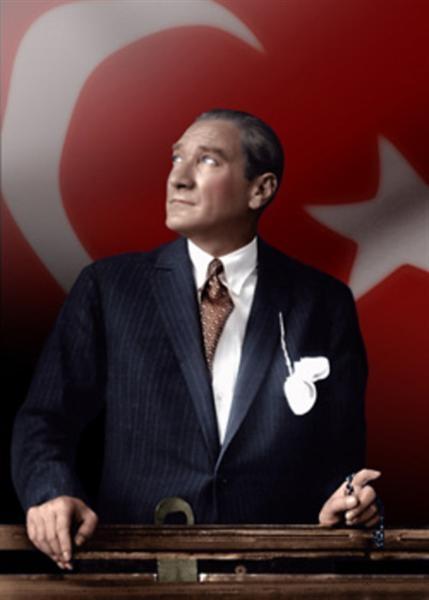 “Çalışmadan, yorulmadan, üretmeden, rahat yaşamak isteyen toplumlar, önce haysiyetlerini, sonra hürriyetlerini ve daha sonra da istiklal ve istikballerini kaybederler”.                                 Mustafa Kemal ATATÜRK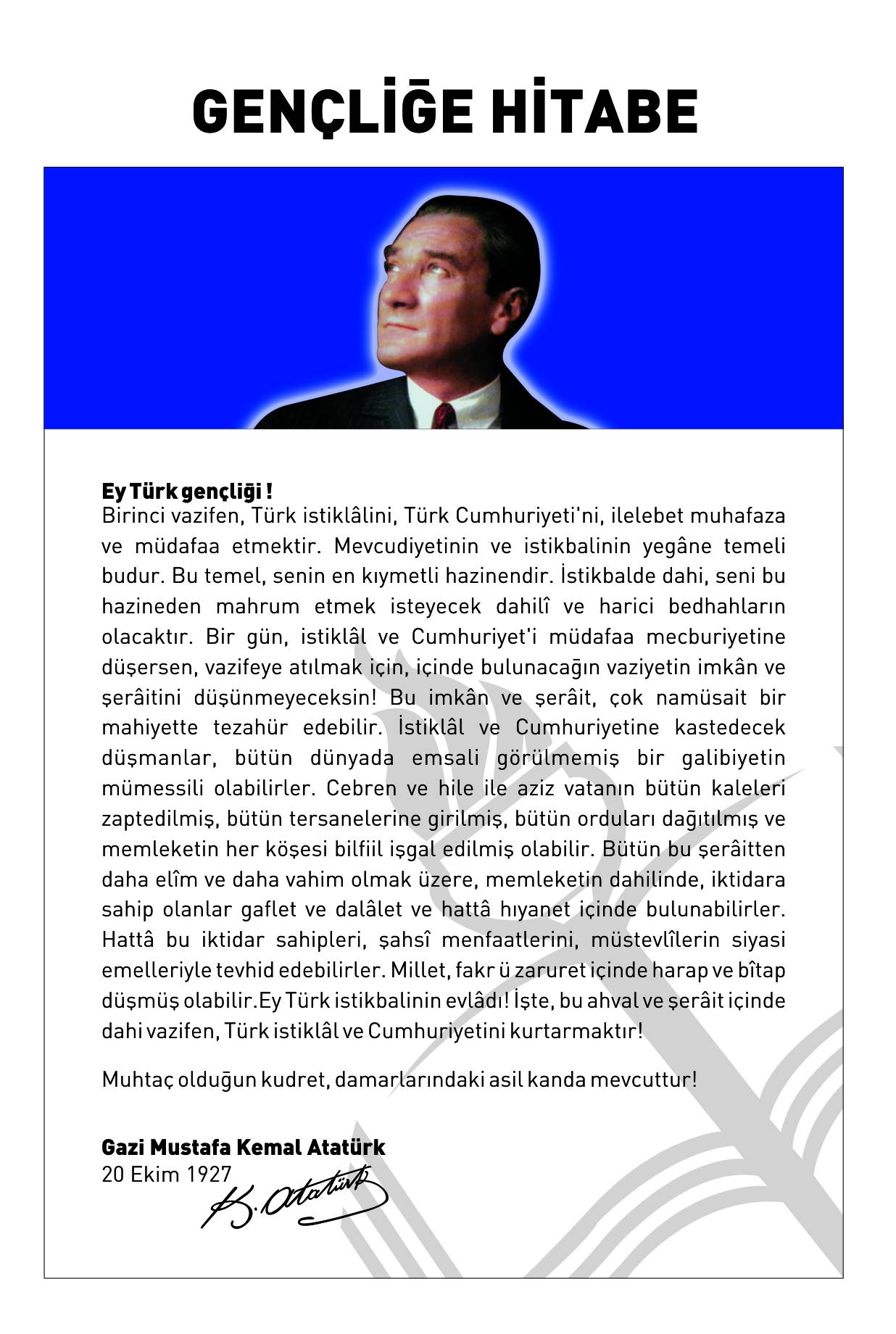 GİRİŞGünümüzde Eğitim Kurumlarının insan kaynaklarını; çağın gereklerine cevap verebilecek özelliklerde yetiştirebilmeleri için, sürekli gelişimi yakalamaları gerekmektedir.Toplam Kalite Yönetimi, paylaşımcı bir yönetim anlayışı ve işbirliğine dayalı bir çalışma sistemini amaçlamaktadır.Bütün çalışanlarımızın katılımıyla hazırladığımız bu Stratejik Plan , yapacağımız çalışmalara yön verecek, önceliklerimizin tespitinde yardımcı olacak ve okulumuzun sürekli gelişimini garanti altına alacaktır. Stratejik Plan içerisinde okulumuzun ilkeleri, değer yargıları, misyonu, vizyonu ve değerlendirme ölçütleri bulunduğu için okul gelişiminden amaçlananlar da açığa çıkacaktır.Ayrıca, Okulumuzun güçlü ve zayıf yönleri açığa çıkacak, değişen şartlara bağlı olarak ortaya çıkacak fırsatlar önceden dikkate alındığı için en iyi şekilde değerlendirilecek, planlamaya bütün okul toplumu katıldığı için planlanan çalışmaların kabul görmesi ve uygulamadaki başarısı artacaktır.Bütün yeniliklerin ve güzel fikirlerin yüreklilik ve sabırla yaşama geçirilebileceği düşüncesiyle bu çalışmalarda yer alan herkese teşekkür ediyorum.Koru Yüksel Çağlar İlkokul-Ortaokulu  Stratejik Plan Hazırlama Ekibi1. BÖLÜM STRATEJİK PLAN 
HAZIRLIK PROGRAMISTRATEJİK PLANIN AMACISTRATEJİK PLANIN KAPSAMIMAÇSTRATEJİK PLANIN YASAL DAYANAKLARISTRATEJİK PLAN ÜST KURULU VE STRATEJİK PLAN EKİBİÇALIŞMA TAKVİMİ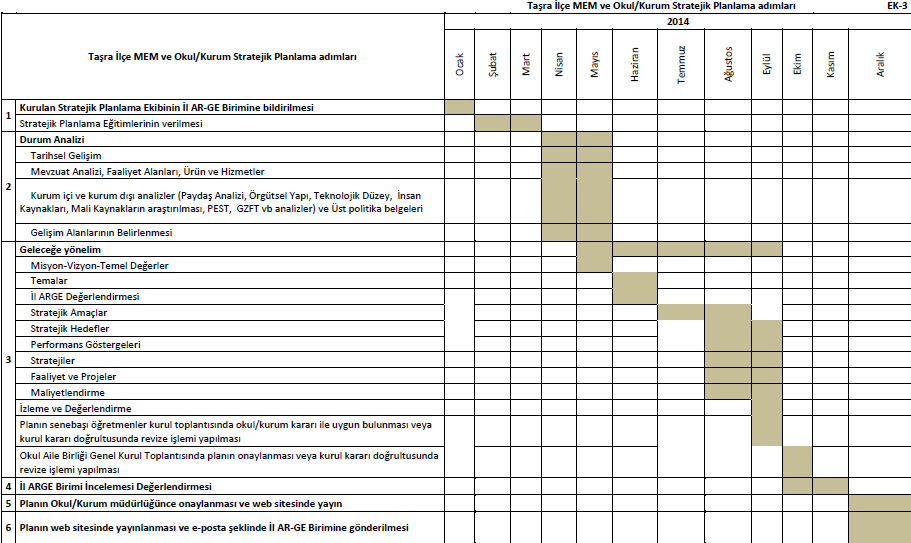 2. BÖLÜM DURUM ANALİZİTARİHSEL GELİŞİMMEVZUAT ANALİZİ2.2.1. Üst Politika BelgeleriFAALİYET ALANLARI, ÜRÜN VE HİZMETLEROKUL ÜRÜN/HİZMET LİSTESİOKUL/KURUM FAALİYET ALANLARIPAYDAŞ ANALİZİPaydaş Analizi MatrisiKURUM İÇİ ANALİZBu bölümde incelenecek konular alt başlıklar halinde verilmiştir.Örgütsel Yapı:Okul/Kurumlarda Oluşturulan Komisyon ve Kurullar:İnsan Kaynakları       2015 Yılı Kurumdaki Mevcut Yönetici Sayısı:   	 	Kurum Yöneticilerinin Eğitim Durumu:  	 	Kurum Yöneticilerinin Yaş İtibari ile dağılımı:İdari Personelin Hizmet Süresine İlişkin Bilgiler:           		2015 Yılı Kurumdaki Mevcut Öğretmen Sayısı:   		Öğretmenlerin Yaş İtibari ile Dağılımı: 	Öğretmenlerin Hizmet Süreleri:Destek Personele (Hizmetli- Memur) İlişkin Bilgiler:2014 Yılı Kurumdaki Mevcut Hizmetli/ Memur Sayısı:Çalışanların Görev Dağılımı Okul/kurum Rehberlik HizmetleriTeknolojik Düzey        Okul/Kurumun Teknolojik Altyapısı: 	Okul/Kurumun Fiziki Altyapısı:  Mali Kaynaklar     Okul/Kurum Kaynak Tablosu:     Okul/Kurum Gelir-Gider Tablosu: İstatistiki VerilerKarşılaştırmalı Öğretmen/Öğrenci Durumu (2014)Yerleşim Alanı ve Derslikler GZFT ANALİZİ,SORUN ALANLARI3. BÖLÜMGELECEĞE YÖNELİMMİSYONVİZYONTEMEL DEĞERLER VE İLKELER•	Atatürk İlke ve Devrimlerine bağlılık,•	Karar verme süreçlerine paydaşların katılımına önem verme,•	Dayanışma,•	Başarı,•	Disiplin,•	İşbirliği      •	Sorumluluk,•	Saygı, hoşgörü •	Önerilere açık olma •	Geleceğe yönelik planlama.Temalar, Amaçlar, Hedefler, Performans Göstergeleri, Faaliyet/Projeler ve StratejilerPERFORMANS GÖSTERGELERİFAALİYET VE MALİYETLENDİRME PERFORMANS GÖSTERGELERİFAALİYET VE MALİYETLENDİRME PERFORMANS GÖSTERGELERİFAALİYET VE MALİYETLENDİRME PERFORMANS GÖSTERGELERİFAALİYET VE MALİYETLENDİRME PERFORMANS GÖSTERGELERİFAALİYET VE MALİYETLENDİRME KORU YÜKSEL ÇAĞLAR İLKOKULU/ORTAOKUL STRATEJIK PLANI2015 YILI EYLEM PLANI4. BÖLÜMİZLEME VE DEĞERLENDİRME4.1.  RAPORLAMAPlan dönemi içerisinde ve her yılın sonunda okul/kurumumuz stratejik planı uyarınca yürütülen faaliyetlerimizi, önceden belirttiğimiz performans göstergelerine göre hedef ve gerçekleşme durumu ile varsa meydana gelen sapmaların nedenlerini açıkladığımız, okulumuz/kurumumuz hakkında genel ve mali bilgileri içeren izleme ve değerlendirme raporu hazırlanacaktır.KORU YÜKSEL ÇAĞLAR İLKOKULU/ORTAOKULU FAALİYET İZLEME VE DEĞERLENDİRME RAPORU                                                                                                                                                                                                                             ONAYKORU YÜKSEL ÇAĞLAR İLKOKULU/ORTAOKULU FAALİYET İZLEME VE DEĞERLENDİRME RAPORUSTRATEJİK PLAN ÜST KURULU İMZA SİRKÜSÜKORU YÜKSEL ÇAĞLAR İLKOKULU/ORTAOKUL STRATEJIK PLANI2015 YILI EYLEM PLANIKORU YÜKSEL ÇAĞLAR İLOKUL-ORTAOKULU TEMA- STRATEJİK AMAÇ- HEDEF TABLOSUKORU YÜKSEL ÇAĞLAR İLOKUL-ORTAOKULU STRATEJİK PLAN- HEDEF SORUMLULUK TABLOSUSTRATEJİK PLAN MALİYET TABLOSU.4. BÖLÜMİZLEME VE DEĞERLENDİRME4.1.  RAPORLAMAPlan dönemi içerisinde ve her yılın sonunda okul/kurumumuz stratejik planı uyarınca yürütülen faaliyetlerimizi, önceden belirttiğimiz performans göstergelerine göre hedef ve gerçekleşme durumu ile varsa meydana gelen sapmaların nedenlerini açıkladığımız, okulumuz/kurumumuz hakkında genel ve mali bilgileri içeren izleme ve değerlendirme raporu hazırlanacaktır.………………...OKUL/KURUMU FAALİYET İZLEME VE DEĞERLENDİRME RAPORUONAY………………...OKUL/KURUMU FAALİYET İZLEME VE DEĞERLENDİRME RAPORUSTRATEJİK PLAN ÜST KURULU İMZA SİRKÜSÜ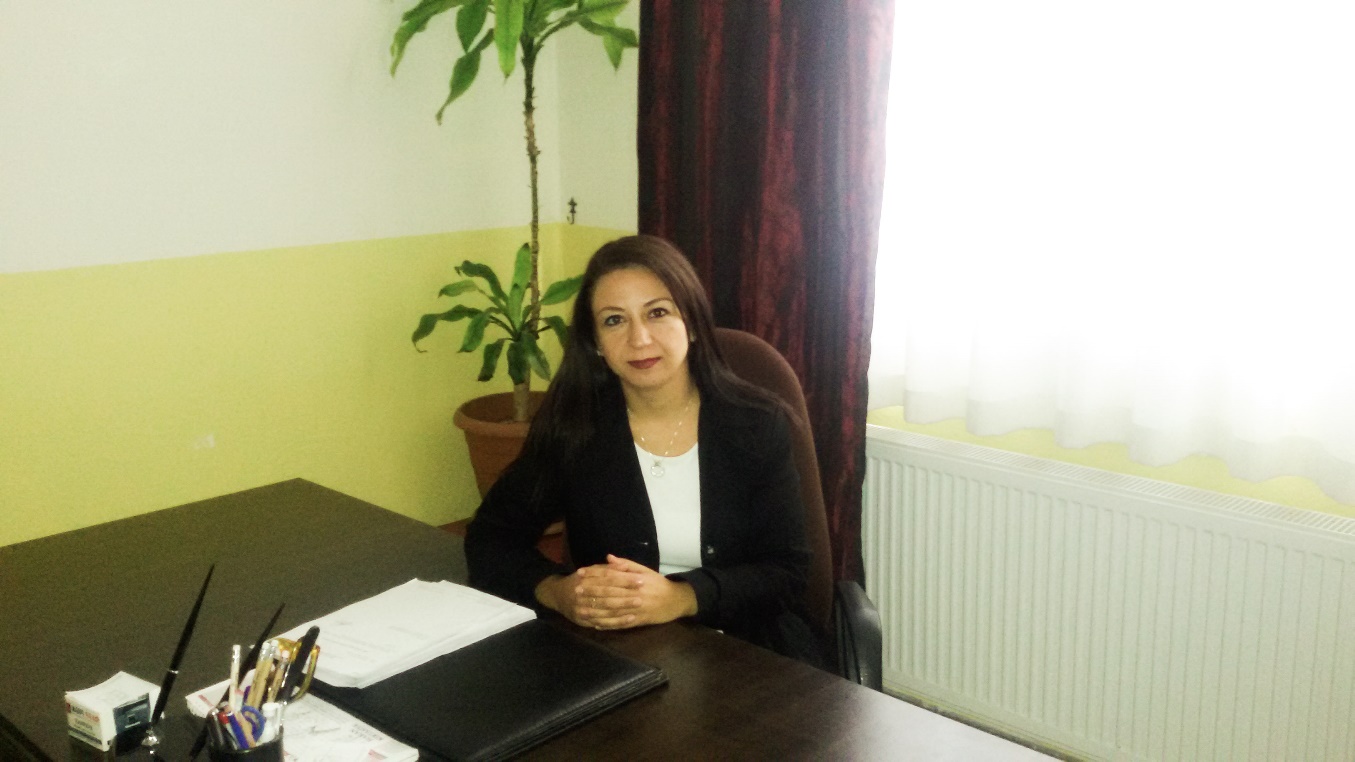                                                                                SUNUŞ“Başarıya ulaşıp sıçrama yapan bireyler, aynı zamanda değişimin ustaları olacaklardır”       Hayatta başarıya ulaşmış tüm insanların planlı yaşayan insanlar olduklarını görüyoruz. Aynı durum planlı çalışan tüm kurumlar için de geçerlidir. Kurumların kendileri için belirlediği hedeflere ulaşabilmesi, belirlediği misyon ve vizyonu gerçekleştirebilmeleri için mutlaka bir planlama yapmaları ve bu plan doğrultusunda adım adım hedeflerine yürümeleri bir zorunluluktur.    Koru Yüksel Çağlar İlkokul/ Ortaokulu Kurum Stratejik Plan hazırlama ekibi olarak en büyük hedefimiz girdikleri her türlü ortamda çevresindekilere ışık tutan, hayata hazır, hayatı aydınlatan, bizleri daha da ileriye götürecek nesiller yetiştirmektir. İdare ve öğretmen kadrosuyla bizler çağa ayak uydurmuş, yeniliklere açık, Türkiye Cumhuriyetini daha da yükseltecek gençler yetiştirmeyi ilke edinmiş bulunmaktayız.    Tüm paydaşlarımızla daha aydınlık geleceğe ulaşabilmek heyecanı ve arzusuyla.	Yasemin ERDOĞAN                                                                                                                 Okul MüdürüİÇİNDEKİLERSAYFA NOSUNUŞ6GİRİŞ7BÖLÜM: STRATEJİK PLAN HAZIRLIK PROGRAMIAmaç11Kapsam11Yasal Dayanak11Üst Kurul ve Stratejik Plan Ekibi12Çalışma Takvimi13BÖLÜM: DURUM ANALİZİTarihsel Gelişim15Mevzuat Analizi 16 Üst Politika Belgeleri17Faaliyet Alanları, Ürün ve Hizmetler18Paydaş Analizi21Kurum İçi Analiz 24Örgütsel Yapı24İnsan Kaynakları27Teknolojik Düzey33Mali Kaynaklar35İstatistikî Veriler36GZFT Analizi38Sorun Alanları40BÖLÜM: GELECEĞE YÖNELİMMisyon 42Vizyon 42Temel Değerler ve İlkeler43Temalar44Amaçlar55Hedefler55Performans Göstergeleri44Faaliyet ve/Projeler ve Maliyetlendirme44Eylem Planları50Stratejiler55BÖLÜM: İZLEME ve DEĞERLENDİRME Raporlama58İzleme Raporları59Faaliyet Raporları60      EKLER61OKUL / KURUM KİMLİK BİLGİSİOKUL / KURUM KİMLİK BİLGİSİOKUL / KURUM KİMLİK BİLGİSİOKUL / KURUM KİMLİK BİLGİSİOKUL / KURUM KİMLİK BİLGİSİOKUL / KURUM KİMLİK BİLGİSİİLİ: MUĞLA                                  İLİ: MUĞLA                                  İLİ: MUĞLA                                  İLÇESİ:  MİLAS                                İLÇESİ:  MİLAS                                İLÇESİ:  MİLAS                                OKULUN ADI: KORU YÜKSEL ÇAĞLAR İLKOKULU/ORTAOKULUOKULUN ADI: KORU YÜKSEL ÇAĞLAR İLKOKULU/ORTAOKULUOKULUN ADI: KORU YÜKSEL ÇAĞLAR İLKOKULU/ORTAOKULUOKULUN ADI: KORU YÜKSEL ÇAĞLAR İLKOKULU/ORTAOKULUOKULUN ADI: KORU YÜKSEL ÇAĞLAR İLKOKULU/ORTAOKULUOKULUN ADI: KORU YÜKSEL ÇAĞLAR İLKOKULU/ORTAOKULUOKULA İLİŞKİN GENEL BİLGİLEROKULA İLİŞKİN GENEL BİLGİLEROKULA İLİŞKİN GENEL BİLGİLERPERSONEL İLE İLGİLİ BİLGİLERPERSONEL İLE İLGİLİ BİLGİLERPERSONEL İLE İLGİLİ BİLGİLEROkul Adresi:Koru Merkez Mevkii Milas/MUĞLAOkul Adresi:Koru Merkez Mevkii Milas/MUĞLAOkul Adresi:Koru Merkez Mevkii Milas/MUĞLAKURUMDA ÇALIŞAN PERSONEL SAYISISayılarıSayılarıOkul Adresi:Koru Merkez Mevkii Milas/MUĞLAOkul Adresi:Koru Merkez Mevkii Milas/MUĞLAOkul Adresi:Koru Merkez Mevkii Milas/MUĞLAKURUMDA ÇALIŞAN PERSONEL SAYISIErkekKadınOkul Telefonu0252535526802525355268Yönetici12Faks0252535526802525355268Sınıf öğretmeni42Elektronik Posta Adresi712296@meb.k12.tr712289@meb.k12.tr712296@meb.k12.tr712289@meb.k12.trBranş Öğretmeni53Web sayfa adresikoruyukselcaglarilkokulu@meb.k12.trkoruyukselcaglarortaokulu@meb.k12.trkoruyukselcaglarilkokulu@meb.k12.trkoruyukselcaglarortaokulu@meb.k12.trRehber Öğretmen00Öğretim ŞekliNormal(   *  )İkili(      )Memur00Okulun Hizmete Giriş Tarihi20082008Yardımcı Personel3Kurum Kodu712296/712289712296/712289Toplam1010OKUL VE BİNA DONANIM BİLGİLERİOKUL VE BİNA DONANIM BİLGİLERİOKUL VE BİNA DONANIM BİLGİLERİOKUL VE BİNA DONANIM BİLGİLERİOKUL VE BİNA DONANIM BİLGİLERİOKUL VE BİNA DONANIM BİLGİLERİToplam Derslik Sayısı1919Kütüphane Var( *   )Yok(    )Kullanılan Derslik Sayısı1919Çok Amaçlı SalonVar(   * )Yok(    )İdari Oda Sayısı22Çok Amaçlı SahaVar(    )Yok(   * )Laboratuvar Sayısı11ÖĞRENCİ BİLGİLERİErkekErkekKızToplamToplamÖzel Eğitim Sınıf66288anasınıfı Sınıf1010515151.2.3.4. Sınıf545455109109Özel Eğitim Sınıf330335.6.7.8. Sınıf818180161161Genel Toplam296296KKurumumuzda katılımcılığa önem veren şeffaf , hesap verebilen , günümüz ihtiyaçlarına göre toplumdan gelen talepleri dikkate alan , sevgi ve hoşgörüye dayalı etkin bir yönetim anlayışı oluşturmak.Bu stratejik plan dokümanı Koru Yüksel Çağlar İlkokulu / Ortaokulunun, mevcut durum analizi değerlendirmeleri doğrultusunda, 2015–2019 yıllarında geliştireceği amaç, hedef ve stratejileri kapsamaktadır.SIRA NO                     DAYANAĞIN ADI15018 yılı Kamu Mali Yönetimi ve Kontrol Kanunu2Milli Eğitim Bakanlığı Strateji Geliştirme Başkanlığının 2013/26 Nolu Genelgesi3Milli Eğitim Bakanlığı 2015-2019 Stratejik Plan Hazırlık Programı426/5/2006 tarihli genelgeSTRATEJİK PLAN ÜST KURULUSTRATEJİK PLAN ÜST KURULUSTRATEJİK PLAN ÜST KURULUSIRA NOADI SOYADI                      GÖREVİ1Yasemin ERDOĞANOKUL MÜDÜRÜ2Burcu KURT/Mükayil HEKİMHAN MÜDÜR YARDIMCISI3Levent HEKİMOĞLUÖĞRETMEN4Tuncay ARKANOKUL AİLE BİRLİĞİ BAŞKANI5Gülşen OTURAKOKUL AİLE BİRLİĞİ YÖNETİM KURULU ÜYESİSTRATEJİK PLANLAMA EKİBİSTRATEJİK PLANLAMA EKİBİSTRATEJİK PLANLAMA EKİBİSIRA NOADI SOYADI                      GÖREVİ1Burcu KURTMÜDÜR YARDIMCISI 2Pınar ÖZKAYMAKÖĞRETMEN3Burcu AKSUÖĞRETMEN4İmdat ÇELİKÖĞRETMEN5Levent HEKİMOĞLUÖĞRETMEN6Sedat DEĞERÖĞRETMEN7Meltem UYGUNGÖNÜLLÜ VELİ 8Seda KARAERGÖNÜLLÜ VELİKANUNKANUNKANUNKANUNTarihSayıNoAdı23/07/196512056657Devlet Memurları Kanunu24/10/2003252694982Bilgi Edinme Hakkı Kanunu5018Kamu Mali Yönetimi ve Kontrolü Kanunu5216Büyükşehir Belediye Kanunu5436Kamu Mali Kaynaklarının kanunu ile bazı kanun ve KHK hakkında değişiklik yapılmasında Kanun5222Kamu Yönetiminin Temel İlkeleri ve Yeniden Yapılandırılması Hakkında Kanun tasarısında yer alan Stratejik Planlama30/03/20126287İlköğretim ve Eğitim Kanunu ile Bazı Kanunlarda Değişiklik Yapılmasına Dair KanunYÖNETMELİKYÖNETMELİKYÖNETMELİKYayımlandığı Resmi Gazete/Tebliğler DergisiYayımlandığı Resmi Gazete/Tebliğler DergisiAdıTarihSayıAdı12/10/201328793 Milli Eğitim Bakanlığı Personelinin Görevde Yükselme, Unvan Değişikliği ve Yer Değiştirme Suretiyle Atanması Hakkında Yönetmelik18/05/201228296MEB Özel Eğitim Kurumları Yönetmeliği10/07/200826932 İlköğretim ve Ortaöğretim Kurumlarında Burs ve Sosyal Yardımlar Yönetmeliği13/01/200525699MEB İlköğretim ve Ortaöğretim Kurumları Sosyal Etkinlikler Yönetmeliği08/06/200425486Okulöncesi Eğitim Kurumları Yönetmeliği027/08/2003225MEB İlköğretim Kurumları YönetmeliğiYÖNERGEYÖNERGEYÖNERGEYayınYayınAdıTarihSayıAdı25/10/20133087071 Milli Eğitim Bakanlığı Ortaöğretim Kurumlarına Geçiş Yönergesi01/04/20142676MEB Ortaöğretim Kurumlarına Geçiş Yönergesi31/12/20132014/2676MEB Eğitimde Kalite Yönetim Sistemi Yönergesi29/06/20118080MEB İlköğretim Kurumları Standartları Uygulama Yönergesi01/02/20112641MEB Merkezi Sistemle Öğrenci Alan Ortaöğretim Kurumlarına Öğrenci Yeşleştirme Yönergesi17/12/201025822MEB Merkezi Sistem Sınav YönergesiSIRA NO                     REFERANS KAYNAĞININ ADI110. Kalkınma Planı 2TÜBİTAK Vizyon 2023 Eğitim ve İnsan Kaynakları Sonuç Raporu ve Strateji Belgesi35018 yılı Kamu Mali Yönetimi ve Kontrol Kanunu4Kamu İdarelerinde Stratejik Planlamaya İlişkin Usul ve Esaslar Hakkında Yönetmelik5Devlet Planlama Teşkilatı Kamu İdareleri İçin Stratejik Planlama Kılavuzu (2006)6Milli Eğitim Bakanlığı 2015-2019 Stratejik Plan Hazırlık Programı7Milli Eğitim Bakanlığı Stratejik Plan Durum Analizi Raporu862. Hükümet Programı962. Hükümet Eylem Planı10Milli Eğitim Bakanlığı Strateji Geliştirme Başkanlığının 2013/26 Nolu Genelgesi11Muğla İl Milli Eğitim Müdürlüğünün 2015-2019 Stratejik PlanıÖğrenci kayıt, kabul ve devam işleriEğitim hizmetleri Öğrenci başarısının değerlendirilmesiÖğretim hizmetleriSınav işleriToplum hizmetleriSınıf geçme işleriKulüp çalışmalarıÖğrenim belgesi düzenleme işleriDiplomaPersonel işleriSosyal, kültürel ve sportif etkinliklerÖğrenci davranışlarının değerlendirilmesiBurs hizmetleriOkul çevre ilişkileriBilimsel araştırmalarRehberlikYaygın eğitim FAALİYET ALANI: EĞİTİM FAALİYET ALANI: YÖNETİM İŞLERİHizmet–1 Rehberlik HizmetleriVeli  rehberlik hizmetleriÖğrenci   rehberlik hizmetleriÖğretmen rehberlik hizmetleriHizmet–1 Öğrenci işleri hizmetiKayıt- Nakil işleri   Öğrenci Başarısının DeğerlendirilmesiSınav İşleriRehberlikÖğrencidavranışlarının değerlendirilmesiÖğrenci Belgesi Düzenlenmesi  Hizmet–2 Sosyal-Kültürel Etkinlikler Halk oyunları    Tiyatro      Satranç Hizmet–2 Öğretmen işleri hizmetiDerece/kademe terfi    Hizmet içi eğitim     Özlük haklarıHizmet–3 Spor EtkinlikleriFutbol    VoleybolMasa Tenisi   FAALİYET ALANI: ÖĞRETİMFAALİYET ALANI: MESLEK EDİNDİRMEHizmet–1 Müfredatın işlenmesiHizmet–2 KurslarYetiştirme     Ortaöğretim Kurumlarına YetiştirmeHizmet- 3 Proje çalışmalarıAB Projeleri     Sosyal Projeler     Fen ProjeleriProje Çalışmaları ile öğrencilere farklı ülkelerin TanıtımıÖğrencilere yeni Çalışma Alanlarının Tanıtımı ve İş Alanı SağlamakTürkiye Geneli öğrenci Derecesi Elde EtmekSIRA
NOFAALİYETLERFAALİYETLERİN DAYANDIĞI MEVZUATAYRILAN MALİ KAYNAKMEVCUT
İNSAN KAYNAĞIDEĞERLENDİRME1EĞİTİMİlköğretim Kurumları Yönetmeliği“Yetersiz”
“Yetersiz”

Güçlendirilmeli2ÖĞRETİM İlköğretim Kurumları YönetmeliğiDevlet Memuru Kanunu“Yetersiz”
“Yetersiz”
Aynı Kalmalı3YÖNETİMİlköğretim Kurumları Yönetmeliği “Yetersiz”
“Yetersiz”
Güçlendirilmeliİç PaydaşlarDış PaydaşlarOkul Yöneticileriİlçe Milli Eğitim MüdürlüğüÖğretmenlerKaymakamYardımcı personelMal müdürlüğüMahalle MuhtarlığıSendikalarGüvenlik  Hizmetleri(Polis,Jandarma)Okul Aile BirliğiOkul ServisleriSağlık MüdürlüğüDevlet HastanesiEczanelerBelediyeHalk KütüphaneleriPAYDAŞLARİÇ PAYDAŞDIŞ PAYDAŞHİZMET ALANNEDEN PAYDAŞPaydaşın Kurum Faaliyetlerini Etkileme DerecesiPaydaşın Taleplerine Verilen ÖnemPaydaşın Taleplerine Verilen ÖnemSonuçPAYDAŞLARİÇ PAYDAŞDIŞ PAYDAŞHİZMET ALANNEDEN PAYDAŞTam  5" "Çok  4", "Orta  3", "Az  2", "Hiç  1"Tam  5" "Çok  4", "Orta  3", "Az  2", "Hiç  1"Tam  5" "Çok  4", "Orta  3", "Az  2", "Hiç  1"SonuçPAYDAŞLARİÇ PAYDAŞDIŞ PAYDAŞHİZMET ALANNEDEN PAYDAŞ1,2,3 İzle
4,5 Bilgilendir1,2,3 İzle
4,5 Bilgilendir1,2,3 Gözet4,5 Birlikte Çalış Sonuçİlçe Milli Eğitim Müdürlüğü XAmaçlarımıza Ulaşmada Destek İçin İş birliği İçinde Olmamız Gereken Kurum 444Bilgilendir, Birlikte çalış Veliler XXTedarikçi doğrudan ve dolaylı Hizmet alanı 444Bilgilendir, Birlikte çalışOkul Aile Birliği XXTedarikçi445Bilgilendir, Birlikte çalış Öğrenciler XXVaroluş sebebimiz 555Bilgilendir, Birlikte Çalış Mahalle Muhtarı XXAmaçlarımıza Ulaşmada Destek İçin İş birliği İçinde Olmamız Gereken Kurum222İzle, Gözet Sağlık Ocağı XXAmaçlarımıza Ulaşmada Destek İçin İş birliği İçinde Olmamız Gereken Kurum224İzle, Birlikte Çalış KaymakamXAmaçlarımıza Ulaşmada Destek İçin İş birliği İçinde Olmamız Gereken Kurum444Bilgilendir, Birlikte çalışMal müdürlüğüXAmaçlarımıza Ulaşmada Destek İçin İş birliği İçinde Olmamız Gereken Kurum444Bilgilendir, Birlikte çalışHalk KütüphaneleriXXTedarikçi doğrudan ve dolaylı Hizmet alanı445Bilgilendir, Birlikte çalış Okul YöneticileriXTedarikçi445Bilgilendir, Birlikte çalış Güvenlik  Hizmetleri(Polis,Jandarma)XXAmaçlarımıza Ulaşmada Destek İçin İş birliği İçinde Olmamız Gereken Kurum 444Bilgilendir, Birlikte çalış Okul ServisleriXXTedarikçi445Bilgilendir, Birlikte çalış Sağlık MüdürlüğüXXAmaçlarımıza Ulaşmada Destek İçin İş birliği İçinde Olmamız Gereken Kurum224İzle, Birlikte Çalış Devlet HastanesiXXAmaçlarımıza Ulaşmada Destek İçin İş birliği İçinde Olmamız Gereken Kurum224İzle, Birlikte Çalış EczanelerXXTedarikçi doğrudan ve dolaylı Hizmet alanı445Bilgilendir, Birlikte çalış BelediyeXAmaçlarımıza Ulaşmada Destek İçin İş birliği İçinde Olmamız Gereken Kurum 444Bilgilendir, Birlikte çalış ÖğretmenlerXXTedarikçi doğrudan ve dolaylı Hizmet alanı 444Bilgilendir, Birlikte çalışYardımcı personelXXTedarikçi doğrudan ve dolaylı Hizmet alanı 444Bilgilendir, Birlikte çalışKurul/Komisyon AdıGörevleriOkul Öğrenci MeclisiEğitim-öğretim ortamının daha uygun duruma getirilmesi, verimin artırılması, öğrenci sorunlarının giderilmesi ve sos-yal etkinliklerin düzenlenmesi gibi çalışmalara yer verirOkul Gelişim Yönetim Ekibi    Ekip, çalışmalarını ilgili Yönerge hükümlerine göre yerine getirir. Ayrıca, zümrelerden gelen raporları birleştirir, projeleri inceler ve okulun yıl-sonu raporunu hazırlar. İki nüsha hazırlanan raporun biri, hizmetin kalitesini artıracağı düşünülen projelerle birlikte millî eğitim müdürlüğüne gönderilir. Diğer nüsha da meslekî çalışma dosyasına konur.Kitap ve Yazı İnceleme KuruluOkul içinde Hazırlanan kutlama programı ve Kitapların Türkiye Cumhuriyeti içeriklerine uygunluğunu kontrol eder.Okul Aile Birliği Denetleme KuruluDenetim kurulu, altışar aylık periyotlar halinde yılda en az iki defa yönetim kurulunun faaliyetlerini inceler ve sonuçlarını bir rapor hâlinde yönetim kuruluna verir. Ayrıca, yönetim kurulunun faaliyetlerini ayrıntıları ile inceleyerek hazırladığı raporu, faaliyet dönemi sonunda genel kurula sunar. Denetim kurulu başkanı, kesintisiz en fazla dört defa seçilebilir.Sosyal Etkinlikler KuruluKurul, kulüp ve toplum hizmeti kapsamındaki etkinliklerin verimli bir şekilde yürütülmesi için danışman öğretmenler, öğrenciler, gönüllü veliler ve diğer öğretmenlerle iş birliği içinde çalışmaları koordine eder. Okul dışı etkinliklerde ilgili birimlerle iş birliği yaparak bu çalışmaların yürütülmesi için gerekli tedbirleri alır.Muayene Teslim Alma KomisyonuBu komisyon, şartname ve sözleşmeler uyarınca satın alınan eşya ve gereçleri muayene ve kontrol ederek kabulü veya geri çevrilmesi hakkında gereken işlemi yaparTören Kutlama KomisyonuBayram törenlerinin amaca uygun olarak kutlanabilmesi için yapılacak çalışmaların zamanlamasını yaparlar ve gereken araç ve gereçleri sağlarlar.Okul Şiddeti Önleme KomisyonuKomisyon kararlarının okulda uygulanması ve aksayan yönlerde personele yardımcı olmak. Personel, veli ve öğrenciler arasındaki çalışmalarda müşavirlik hizmeti vermek. Oluşabilecek şiddet olaylarında personel ve öğrencilerin olaylardan etkilenmemeleri için gerekli önlemleri önceden almak. Şiddet olaylarında emniyet kurumlarıyla irtibata geçerek olayların bertaraf edilmesini sağlamak. Öğrencilere uygulanacak destek çalışmalarına uygun ortam hazırlamakOkul Sütü ve Üzüm KomisyonuTeslim alınan okul sütlerinin her bir partisinin farklı kolilerinden toplam 5 adet açılmamış okul sütü kutusunu numune alarak tüketimi takip eden 72 saat süresince saklamak, bu süre sonunda analiz gerektirmeyen durumlarda, numuneleri program kapsamında dağıtmakÖğrenci Davranışlarını Değerlendirme KuruluOkul düzenini sağlamak üzere okul yönetimi, öğretmen, okulun diğer personeli, öğrenci ve veli tarafından getirilen olumlu veya olumsuz davranış ve uygulamalara ilişkin önerileri görüşmek ve aldığı kararları okul müdürüne bildirmek.  Okulda örnek davranışlarda bulunan, derslerde başarılı olan, bilimsel, sanatsal, sosyal, kültürel ve sportif etkinliklere katılarak üstün başarı gösteren öğrencileri belirleyerek ödüllendirilmelerine karar vermek. Özel yeteneği belirlenen öğrencilerin alanlarıyla ilgili gelişimlerini sağlayacak tedbirleri almak.  Uyum sağlamakta güçlük çeken öğrencinin davranışlarını incelemek, nedenlerini araştırmak, değerlendirmek ve bu konuda uygun görülen rehberlik çalışmalarının yapılmasını sağlamak ve gerektiğinde ailesi, rehberlik ve araştırma merkezleri ile iş birliği yapmak.  Öğrencilerin gösterdikleri olumsuz davranışlarıyla ilgili olarak sağlık kurum ve kuruluşlarına sevklerini önermek. Öğrencilerde görülen olumsuz davranışların, olumlu hâle getirilmesinde; eleştiri, öz eleştiri bilincini geliştirmek, yanlış davranışların farkına varılmasını sağlamak ve doğruyu kavramalarına yardımcı olmak amacıyla yaptırım yerine, ikna sürecinin işletilmesi ile olumlu davranışlarının ödüllendirilmesi için gerekli önlemleri almak.  Öğrencilerin sorumluluk almalarına, dürüst, güvenilir, saygılı ve başarılı olmalarına katkıda bulunmak, zararlı alışkanlıklar edinmelerini ve uygun olmayan yerlere gitmelerini önlemek için girişimlerde bulunmak ve bu amaçla veli-çevre iş birliğini sağlamak. Okul düzeninin olumlu işleyişini sağlamak amacıyla çeşitli etkinlikler için programlar hazırlamak ve uygulanmasını sağlamak.  Çalışmalarını okul rehberlik ve psikolojik danışma servisi ile eş güdüm içinde yürütmek.  Bütün tedbirlere rağmen uyumsuzluk gösteren öğrencilerle ilgili olarak uygulanacak yaptırıma yönelik karar almak.Kantin Denetleme KuruluKantin Denetleme Yönetmeliğine uygunluğunu denetlemek.    Satın Alma Komisyonu    Satın alma komisyonu görevlerini, yürürlükteki mevzuat hükümlerine göre yürütür. İlköğretim okullarında ana sınıfı ile ilgili ödentiler, okul öncesi mevzuatına göre yürütülürÖğrenci KuruluEğitim-öğretim ortamının daha uygun duruma getirilmesi, verimin artırılması, öğrenci sorunlarının giderilmesi ve sos-yal etkinliklerin düzenlenmesi gibi çalışmalara yer verir.Şube Öğretmenler KuruluŞube öğretmenler kurulunda; şubedeki öğrencilerin kişilik, beslenme, sağlık, sosyal ilişkilerin yanı sıra bu Yönetmeliğin 47 nci maddesi hükmünce başarıları ile ailenin ekonomik durumu değerlendirilerek alınacak önlemler görüşülür ve alınan genel karar, uygulanmak üzere şube öğretmenler kurulu karar defterine yazılır.Zümre Öğretmenler KuruluBu toplantılarda, programların ve derslerin birbirine paralel olarak yürütülmesi, ders araçlarından, lâboratuvar, spor salonu, kütüphane ve işliklerden plânlı bir şekilde yararlanılması, öğrenci ödevleri ve derslerin değerlendirilme-si, derslerde izlenecek yöntem ve teknikler ile benzeri konularda kararlar alınırÖğretmenler Kuruluİlk toplantıda önceki yılın değerlendirilmesi ile yeni öğretim yılı çalışma esasları belirlenir ve iş bölümü yapılır.Ders yılı içinde yapılan toplantılarda çalışmalar gözden geçirilip değerlendirilir, eksiklik ve aksaklıkların giderilmesi için alınacak önlemler görüşülür ve kararlaştırılır. Ders yılı sonunda yapılan toplantıda öğrencilerin devam-devamsızlık ve başarı durumları gözden geçirilir, üst makamlarca ve okul yönetimince verilen konular görüşülür ve kararlaştırılır. Sıra
NoGöreviErkekKadınToplam1Müdür112Müdür Yrd.112123Eğitim Düzeyi2015 Yılı İtibari İle2015 Yılı İtibari İleEğitim DüzeyiKişi Sayısı%ÖnLisansLisans3100Yüksek LisansYaş Düzeyleri2015 Yılı İtibari İle2015 Yılı İtibari İleYaş DüzeyleriKişi Sayısı%20-3012530-4027540-5050+...Hizmet SüreleriKişi Sayısı1-3 Yıl4-6 Yıl7-10 Yıl111-15 Yıl216-20 Yıl21+ YılSıra
NoBranşıErkekKadınToplam1Türkçe     222Matematik1     -13Fen ve Teknoloji2     -24Sosyal Bilgiler1     -15İngilizce1     -16Din Kültürü ve Ah. Bil.-     -07Görsel Sanatlar-     -08Müzik-     -09Beden Eğitimi1     -110Sınıf Öğretmeni3     4711Anasınıfı Öğretmeni-     1112Zihinsel Engelliler Sınıf Öğretmeni-     1113Teknoloji ve Tasarım   Öğretmeni    11TOPLAMTOPLAM91019Yaş DüzeyleriKişi Sayısı20-30530-401140-50350+...0Hizmet SüreleriKişi Sayısı 1-3 Yıl24-6 Yıl37-10 Yıl511-15 Yıl616-20 Yıl221+... üzeri1Sıra 
NoGöreviErkekKadınEğitim DurumuHizmet YılıToplam1Memur2Hizmetli3ilkokul33Sözleşmeli İşçi4Sigortalı İşçiS.NOUNVANGÖREVLERİ1Okul müdürü Okul müdürü; Ders okutmakKanun, tüzük, yönetmelik, yönerge, program ve emirlere uygun olarak görevlerini yürütmeye,Okulu düzene koyarDenetler.Okulun amaçlarına uygun olarak yönetilmesinden, değerlendirilmesinden ve geliştirmesinden sorumludur.Okul müdürü, görev tanımında belirtilen diğer görevleri de yapar.2Müdür başyardımcısı Müdür başyardımcısı, Ders okuturMüdürün en yakın yardımcısıdır. Müdürün olmadığı zamanlarda müdüre vekâlet eder.Okulun her türlü eğitim-öğretim, yönetim, öğrenci, personel, tahakkuk, ayniyat, yazışma, eğitici etkinlikler, yatılılık, bursluluk, güvenlik, beslenme, bakım, koruma, temizlik, düzen, nöbet, halkla ilişkiler gibi işleriyle ilgili olarak okul müdürü tarafından verilen görevleri yapar.Müdür başyardımcısı, görev tanımında belirtilen diğer görevleri de yapar.3Müdür yardımcısı Müdür yardımcılarıDers okutur	Okulun her türlü eğitim-öğretim, yönetim, öğrenci, personel, tahakkuk, ayniyat, yazışma, sosyal etkinlikler, yatılılık, bursluluk, güvenlik, beslenme, bakım, nöbet, koruma, temizlik, düzen, halkla ilişkiler gibi işleriyle ilgili olarak okul müdürü tarafından verilen görevleri yaparMüdür yardımcıları, görev tanımında belirtilen diğer görevleri de yapar. 4Öğretmenlerİlköğretim okullarında dersler sınıf veya branş öğretmenleri tarafından okutulur.Öğretmenler, kendilerine verilen sınıfın veya şubenin derslerini, programda belirtilen esaslara göre plânlamak, okutmak, bunlarla ilgili uygulama ve deneyleri yapmak, ders dışında okulun eğitim-öğretim ve yönetim işlerine etkin bir biçimde katılmak ve bu konularda kanun, yönetmelik ve emirlerde belirtilen görevleri yerine getirmekle yükümlüdürler.Sınıf öğretmenleri, okuttukları sınıfı bir üst sınıfta da okuturlar. İlköğretim okullarının 4 üncü ve 5 inci sınıflarında özel bilgi, beceri ve yetenek isteyen; beden eğitimi, müzik, görsel sanatlar, din kültürü ve ahlâk bilgisi, yabancı dil ve bilgisayar dersleri branş öğretmenlerince okutulur. Derslerini branş öğretmeni okutan sınıf öğretmeni, bu ders saatlerinde yönetimce verilen eğitim-öğretim görevlerini yapar.Okulun bina ve tesisleri ile öğrenci mevcudu, yatılı-gündüzlü, normal veya ikili öğretim gibi durumları göz önünde bulundurularak okul müdürlüğünce düzenlenen nöbet çizelgesine göre öğretmenlerin, normal öğretim yapan okullarda gün süresince, ikili öğretim yapan okullarda ise kendi devresinde nöbet tutmaları sağlanır. Yönetici ve öğretmenler; Resmî Gazete, Tebliğler Dergisi, genelge ve duyurulardan elektronik ortamda yayımlananları Bakanlığın web sayfasından takip eder.Elektronik ortamda yayımlanmayanları ise okur, ilgili yeri imzalar ve uygularlar.9.  Öğretmenler dersleri ile ilgili araç-gereç, laboratuar ve işliklerdeki eşyayı, okul kütüphanesindeki kitapları korur ve iyi kullanılmasını sağlarlar.5Yönetim işleri ve büro memuruMüdür veya müdür yardımcıları tarafından kendilerine verilen yazı ve büro işlerini yaparlar. Gelen ve giden yazılarla ilgili dosya ve defterleri tutar, yazılanların asıl veya örneklerini dosyalar ve saklar, gerekenlere cevap hazırlarlar.Memurlar, teslim edilen gizli ya da şahıslarla ilgili yazıların saklanmasından ve gizli tutulmasından sorumludurlar. Öğretmen, memur ve hizmetlilerin özlük dosyalarını tutar ve bunlarla ilgili değişiklikleri günü gününe işlerler. Arşiv işlerini düzenlerler. Müdürün vereceği hizmete yönelik diğer görevleri de yaparlar.6Yardımcı hizmetler personeliYardımcı hizmetler sınıfı personeli, okul yönetimince yapılacak plânlama ve iş bölümüne göre her türlü yazı ve dosyayı dağıtmak ve toplamak, Başvuru sahiplerini karşılamak ve yol göstermek, Hizmet yerlerini temizlemek, Aydınlatmak ve ısıtma yerlerinde çalışmak, Nöbet tutmak, Okula getirilen ve çıkarılan her türlü araç-gereç ve malzeme ile eşyayı taşıma ve yerleştirme işlerini yapmakla yükümlüdürler.Bu görevlerini yaparken okul yöneticilerine ve nöbetçi öğretmene karşı sorumludurlar.7KaloriferciKaloriferci, kalorifer dairesi ve tesisleri ile ilgili hizmetleri yapar.Kaloriferin kullanılmadığı zamanlarda okul yönetimince verilecek işleri yapar.Kaloriferci, okul müdürüne, müdür yardımcısına ve nöbetçi öğretmene karşı sorumludur.Müdürün vereceği hizmete yönelik diğer görevleri de yapar8Gece bekçisiGece bekçisi veya nöbetle gece bekçiliği yapan hizmetli, Nöbeti süresince okul bina ve eklentilerinin güvenliğini sağlamak.Mevcut KapasiteMevcut KapasiteMevcut KapasiteMevcut KapasiteMevcut Kapasite Kullanımı ve PerformansMevcut Kapasite Kullanımı ve PerformansMevcut Kapasite Kullanımı ve PerformansMevcut Kapasite Kullanımı ve PerformansMevcut Kapasite Kullanımı ve PerformansMevcut Kapasite Kullanımı ve PerformansPsikolojik Danışman Norm SayısıGörev Yapan Psikolojik Danışman Sayısıİhtiyaç Duyulan Psikolojik Danışman SayısıGörüşme Odası SayısıDanışmanlık Hizmeti AlanDanışmanlık Hizmeti AlanDanışmanlık Hizmeti AlanRehberlik Hizmetleri İle İlgili Düzenlenen Eğitim/Paylaşım Toplantısı Vb. Faaliyet SayısıRehberlik Hizmetleri İle İlgili Düzenlenen Eğitim/Paylaşım Toplantısı Vb. Faaliyet SayısıRehberlik Hizmetleri İle İlgili Düzenlenen Eğitim/Paylaşım Toplantısı Vb. Faaliyet SayısıPsikolojik Danışman Norm SayısıGörev Yapan Psikolojik Danışman Sayısıİhtiyaç Duyulan Psikolojik Danışman SayısıGörüşme Odası SayısıÖğrenci SayısıÖğretmen SayısıVeli SayısıÖğretmenlere YönelikÖğrencilere YönelikVelilere Yönelik0010000000Araç-Gereçler201220132014İhtiyaçBilgisayar33325Yazıcı444--Tarayıcı223--Fotoğraf makinesi 111--Projeksiyon--14143Televizyon111--İnternet bağlantısı--Fen Laboratuarı1----1Bilgisayar Laboratuarı-----Fax1111Video-----DVD Player---------Tepegöz----1--Kamera ----1-Okul/kurumun İnternet sitesi----Personel/e-mail adresi oranı101112--Diğer araç-gereçlerFiziki MekânVarYokAdediİhtiyaçÖğretmen Çalışma Odası1Ekipman Odası1Kütüphane1Rehberlik Servisi            1  Resim Odası     1Müzik Odası            1Çok Amaçlı Salon     1Ev Ekonomisi Odası            1İş ve Teknik Atölyesi            1Bilgisayar laboratuvarı  1Yemekhane1Spor Salonu1Otopark1Spor Alanları11Kantin1Fen Bilgisi Laboratuvarı 1Atölyeler1Bölümlere Ait Depo2Bölüm Laboratuvarları1Bölüm Yönetici Odaları2Öğretmenler Odası1Arşiv 1Kaynaklar201420152016201720182019Genel Bütçe ----------Okul aile Birliği 10.00011.00012.00013.00014.00015.000Kira Gelirleri ----------Döner Sermaye ----------Vakıf ve Dernekler ----------Dış Kaynak/Projeler 1000--------Diğer …….. TOPLAM 11.00011.000012.00013.00014.00015.000YILLAR201120112012201220132013HARCAMA KALEMLERİGELİRGİDERGELİRGİDERGELİRGİDERTemizlik90001600087006200Küçük onarım8700Bilgisayar harcamaları8700Büro makinaları harcamaları 2000 450087001000Telefon8700Yemek8700Sosyal faaliyetler 100087001000Kırtasiye 300 30008700500Vergi harç vs8700 …………..8700GENEL290001130024608245008700ÖĞRETMENÖĞRENCİÖĞRENCİÖĞRENCİOKULToplam öğretmen sayısıÖğrenci sayısıÖğrenci sayısıToplam öğrenci sayısıÖğretmen başına düşen öğrenci sayısıToplam öğretmen sayısıKızErkekToplam öğrenci sayısıÖğretmen başına düşen öğrenci sayısı167931019.38                                                  Öğrenci Sayısına İlişkin Bilgiler (Geçmiş Yıllar)                                                  Öğrenci Sayısına İlişkin Bilgiler (Geçmiş Yıllar)                                                  Öğrenci Sayısına İlişkin Bilgiler (Geçmiş Yıllar)                                                  Öğrenci Sayısına İlişkin Bilgiler (Geçmiş Yıllar)                                                  Öğrenci Sayısına İlişkin Bilgiler (Geçmiş Yıllar)                                                  Öğrenci Sayısına İlişkin Bilgiler (Geçmiş Yıllar)                                                  Öğrenci Sayısına İlişkin Bilgiler (Geçmiş Yıllar)201120112012201220132013KızErkekKızErkekKızErkek Öğrenci Sayısı150152188188157196 Toplam Öğrenci Sayısı312312366366353353Yıllara Göre Ortalama Sınıf MevcutlarıYıllara Göre Ortalama Sınıf MevcutlarıYıllara Göre Ortalama Sınıf MevcutlarıYıllara Göre Öğretmen Başına Düşen Öğrenci SayısıYıllara Göre Öğretmen Başına Düşen Öğrenci SayısıYıllara Göre Öğretmen Başına Düşen Öğrenci Sayısı201120122013201120122013        57        57        36121315Öğrencilerin Ortaöğretime Geçiş Sınavlarındaki Başarılarına İlişkin BilgilerÖğrencilerin Ortaöğretime Geçiş Sınavlarındaki Başarılarına İlişkin BilgilerÖğrencilerin Ortaöğretime Geçiş Sınavlarındaki Başarılarına İlişkin BilgilerÖğrencilerin Ortaöğretime Geçiş Sınavlarındaki Başarılarına İlişkin BilgilerÖğrencilerin Ortaöğretime Geçiş Sınavlarındaki Başarılarına İlişkin BilgilerÖğrencilerin Ortaöğretime Geçiş Sınavlarındaki Başarılarına İlişkin BilgilerÖğrencilerin Ortaöğretime Geçiş Sınavlarındaki Başarılarına İlişkin Bilgiler201220122013201320142014KızErkekKızErkekKızErkekÖğrenci Sayısı151521191515Sınava Giren Toplam Öğrenci Sayısı ( Kız +Erkek )303040403030Kazanan öğrenci sayısı303040403030Genel Başarı Oranı ( % )100100100100100100YerleşimYerleşimYerleşimToplam Alan (m2)Bina Alanı (m2)Bahçe alanı (m2)7011.452011.455000Sosyal AlanlarSosyal AlanlarSosyal AlanlarTesisin adıKapasitesi (Kişi Sayısı)AlanıKantin149149m2Yemekhane149149m2Toplantı Salonu149149m2Konferans Salonu----Seminer Salonu----Spor TesisleriSpor TesisleriSpor TesisleriTesisin adıKapasitesi (Kişi Sayısı)Alanı Basketbol Alanı10100m2 Futbol Sahası---------------------------------------------------- Kapalı Spor Salonu-------------------------------------------------------------- Diğer----------------------------------------------------------------------Güçlü YönlerZayıf Yönler1-Okulumuzun fiziki yapısının iyi olması.2-Okulda görev yapan yönetici ve öğretmenlerimizin birlik ve beraberlik içinde çalışmaları.3-İdareci ve öğretmenlerin öğrencilere yeterli ilgi ve sevgiyi göstermeleri.4-Planlı, programlı ve sistemli çalışan bir idarenin olması.5-Sınıflarımızın öğrenci sayısı bakımından ideal olması.6-Okulumuzdaki öğrenciler arasında disiplin cezalarını gerektirecek olayların olmaması.7- Ders araç gereçlerinin kısmen yeterli olması8-Bilgisayar ve projeksiyon destekli sınıf uygulamasının olması1-Rehber Öğretmen kadrosunun olmaması2-Okulumuzun taşıma merkezli okul olması.3-Taşımalı öğrencilerin birleştirilmiş sınıflardan geliyor olmaları.4-Okulumuzda branş öğretmeni eksikliklerinin olması.5-Velilerin okula ilgisinin yeterli düzeyde olmaması.6-Okulumuzda fen laboratuarı ve bilgisayar laboratuarlarının olmaması..7-Hizmet Personeli(hizmetli ve memur) eksikliği.8-Okulda çok fazla göçer ailenin çocuklarının olmasının getirdiği sıkıntılar.9-Okulumuzda öğretmen değişikliğinin sık sık yaşanması.10- Ailelerin düşük ekonomik seviyelerinin eğitim öğretim faaliyetlerini olumsuz etkilemesi 12-İlkokul ve ortaokul öğrencilerinin aynı binada eğitim görmeleri.13- Sınıflar ve idari birimlerdeki bilgisayarların işlevini kaybetmesiFırsatlarTehditler1-Okula ulaşımın kolay olması.2-Okulumuzun fiziksel açıdan çevre okullara göre daha yeni ve temiz olması.3-Okul-Aile Birliğimizin düzenli çalışması ve destek vermesi.4-Okulumuzda başarıyı hedeflemiş yönetici ve öğretmenlerin bulunması.1-Velilerimizin aile yapısının eğitim-sosyo-ekonomik yönden zayıf olması.  Parçalanmış ailelere mensup öğrencilerin olması.2-Göç alan bir bölgede olmamız.3-Okulun Bodrum-Milas Karayolu üzerinde olması.Hiç bir trafik önleminin olmaması.4-Sosyal etkinlikler için gerekli sahanın, dersliğin ve materyalin olmaması.5-Fen laboratuarımızın, bilgisayar laboratuarı ve okul kütüphanemizin olmaması.6-Taşımalı öğrenci sayısının fazla olması nedeniyle ders dışı  etkinliklere katılımın sınırlı olması.7-Okulun ihtiyaçlarını karşılamada yaşanan ekonomik sıkıntılar.8-Veli toplantılarına veli katılımının yeterli olmaması.9-Hazırlık ve yetiştirme kurslarına yetersiz katılımın olmasıTEMEL SORUN ALANLARITEMEL SORUN ALANLARIOKUL FİZİKSEL DURUMUSığınak bölümünün ön alanının çevre düzenlemesinin yapılması.Okul su deposunun yenilenmesi. EĞİTİM ÖĞRETİM SORUNLARIÖğrencilerimizin dağılmış aile çocukları olmaları nedeniyle psikolojik ve eğitim alanında zayıf kalmaları.Yol üstü bir okul olması sebebiyle okuladan giriş çıkış esnasında can güvenliği tehlikesi oluşması.PAYDAŞ SORUNLARVeli toplantılarına katılımın az olması.Velilerin çocuklarını  “benim çocuğum yapmaz”  mantığı ile hareket ettikleri için öğretmene ve kuruma güvensizlik.Öğrencilere evde eğitim konusunda yeterli desteğin verilmemesi.Tema Başlıkları ATema Başlıkları B1. Eğitim-Öğretim2. Eğitime Destek HizmetleriPaydaş İlişkileriFiziki DurumAkademik BaşarıSosyal, Kültürel, Sportif faaliyetlerTEMA: Eğitim-ÖğretimSAM1PERFORMANS GÖSTERGELERİPERFORMANS HEDEFLERİPERFORMANS HEDEFLERİPERFORMANS HEDEFLERİPERFORMANS HEDEFLERİPERFORMANS HEDEFLERİPERFORMANS HEDEFLERİPERFORMANS HEDEFLERİPERFORMANS HEDEFLERİPERFORMANS HEDEFLERİSAM1PERFORMANS GÖSTERGELERİÖnceki YıllarÖnceki YıllarCari YılSonraki Yıl HedefleriSonraki Yıl HedefleriSonraki Yıl HedefleriSonraki Yıl HedefleriSonraki Yıl HedefleriSP Dönemi HedefiSH1PERFORMANS GÖSTERGELERİ20122013201420152016201720182019SP Dönemi HedefiPG1.1.1.Bilgisayar Sayısı1113579      11Okulumuza her öğretim yılında en az 2 bilgisayar kazandırılması.PG1.1.2.FAALİYET VEYA PROJELERSorumlu
 Birim/Şube/KişiBaşlama veBitiş TarihiMALİYETMALİYETMALİYETMALİYETMALİYETMALİYETFAALİYET VEYA PROJELERSorumlu
 Birim/Şube/KişiBaşlama veBitiş Tarihi2015(TL)2016(TL)2017(TL)2018(TL)2019(TL)Toplam(TL)Bilgisayar sayısı artırmaOkul Aile Birl. İmkanlarını kullanmaEylül 2014Ocak 20198000800080008000800040.000TEMA: Eğitim-ÖğretimSAM2PERFORMANS GÖSTERGELERİPERFORMANS HEDEFLERİPERFORMANS HEDEFLERİPERFORMANS HEDEFLERİPERFORMANS HEDEFLERİPERFORMANS HEDEFLERİPERFORMANS HEDEFLERİPERFORMANS HEDEFLERİPERFORMANS HEDEFLERİPERFORMANS HEDEFLERİSAM2PERFORMANS GÖSTERGELERİÖnceki YıllarÖnceki YıllarCari YılSonraki Yıl HedefleriSonraki Yıl HedefleriSonraki Yıl HedefleriSonraki Yıl HedefleriSonraki Yıl HedefleriSP Dönemi HedefiSH1PERFORMANS GÖSTERGELERİ20122013201420152016201720182019SP Dönemi HedefiPG2.1.1.Okuma Oranı11234579Öğrencilerimize kitap sevgisi aşılayarak okuma alışkanlığı kazandırmakPG2.1.2.Toplanan Kitap Sayısı304045507090100150 Z kütüphane oluşturmak.FAALİYET VEYA PROJELERSorumlu
 Birim/Şube/KişiBaşlama veBitiş TarihiMALİYETMALİYETMALİYETMALİYETMALİYETMALİYETFAALİYET VEYA PROJELERSorumlu
 Birim/Şube/KişiBaşlama veBitiş Tarihi2015(TL)2016(TL)2017(TL)2018(TL)2019(TL)Toplam(TL)Okuma KampanyasıOkul Aile BirliğiEylül 2014Haziran 20142002503004005001650Kitap Toplama KampanyasıYardım KuruluşlarıOcak 2014Aralık 2014                  Z Kütüphane kurmakHayırseverEylül 2014Ocak 201910.00010.00010.00010.00010.00050.0000TEMA -3: Eğitim-ÖğretimSAM3PERFORMANS GÖSTERGELERİPERFORMANS HEDEFLERİPERFORMANS HEDEFLERİPERFORMANS HEDEFLERİPERFORMANS HEDEFLERİPERFORMANS HEDEFLERİPERFORMANS HEDEFLERİPERFORMANS HEDEFLERİPERFORMANS HEDEFLERİPERFORMANS HEDEFLERİSAM3PERFORMANS GÖSTERGELERİÖnceki YıllarÖnceki YıllarCari YılSonraki Yıl HedefleriSonraki Yıl HedefleriSonraki Yıl HedefleriSonraki Yıl HedefleriSonraki Yıl HedefleriSP Dönemi HedefiSH1PERFORMANS GÖSTERGELERİ20122013201420152016201720182019SP Dönemi HedefiPG3.1.1.Faaliyet Sayısı12222334Sosyal, kültürel ve sportif faaliyetlerin planlanması ve bu faaliyetlerin çeşitlendirilmesi.  PG3.1.2.Faaliyet Sayısı12222334Sosyal, kültürel ve sportif faaliyetlerin planlanması ve bu faaliyetlerin çeşitlendirilmesi.  PG3.1.3Faaliyet Sayısı12222334Sosyal, kültürel ve sportif faaliyetlerin planlanması ve bu faaliyetlerin çeşitlendirilmesi.  FAALİYET VEYA PROJELERSorumlu
 Birim/Şube/KişiBaşlama veBitiş TarihiMALİYETMALİYETMALİYETMALİYETMALİYETMALİYETFAALİYET VEYA PROJELERSorumlu
 Birim/Şube/KişiBaşlama veBitiş Tarihi2015(TL)2016(TL)2017(TL)2018(TL)2019(TL)Toplam(TL)Satranç turnuvası Spor K.Nisan 201450 TL150 TL150 TL200TL300 TL850Masa tenisi turnuvası Spor K.   Mayıs 201450 TL150 TL150 TL200TL300 TL850Futbol turnuvasıSpor K.Mayıs 201450 TL150 TL150 TL200TL300 TL850Voleybol TurnuvasıSpor K.Mayıs 201450 TL150 TL150 TL200TL300 TL850Bir piyes hazırlanması.Ok.A.Brl.Haziran 201450 TL150 TL150 TL200TL300 TL850Şiir Dinletisi düzenlenmesiOk.A.Brl.Haziran 201450 TL150 TL150 TL200TL300 TL850Okulun geleneksel bir gününün olmasını sağlamak.Ok.A.Brl.Haziran 2014      50 TL150 TL150 TL200TL300 TL850TEMA –4: Eğitime Destek HizmetleriSAM1PERFORMANS GÖSTERGELERİPERFORMANS HEDEFLERİPERFORMANS HEDEFLERİPERFORMANS HEDEFLERİPERFORMANS HEDEFLERİPERFORMANS HEDEFLERİPERFORMANS HEDEFLERİPERFORMANS HEDEFLERİPERFORMANS HEDEFLERİPERFORMANS HEDEFLERİSAM1PERFORMANS GÖSTERGELERİÖnceki YıllarÖnceki YıllarCari YılSonraki Yıl HedefleriSonraki Yıl HedefleriSonraki Yıl HedefleriSonraki Yıl HedefleriSonraki Yıl HedefleriSP Dönemi HedefiSH2PERFORMANS GÖSTERGELERİ20122013201420152016201720182019SP Dönemi HedefiPG4.1.1.Dikilen ağaç sayısı555101010101050PG4.1.2.Kamelya1PG4.1.3Kondisyon Aletleri3FAALİYET VEYA PROJELERSorumlu
 Birim/Şube/KişiBaşlama veBitiş TarihiMALİYETMALİYETMALİYETMALİYETMALİYETMALİYETFAALİYET VEYA PROJELERSorumlu
 Birim/Şube/KişiBaşlama veBitiş Tarihi2015(TL)2016(TL)2017(TL)2018(TL)2019(TL)Toplam(TL)Ağaç ve çiçek dikimiOkul İmkanlarıOcak 2014Aralık 2018000000Kamelya YapılmasıHayırseverEylül 2014Aralık 2018000000Kondisyon Aletlerinin TeminiBelediyeEylül 2014             Aralık 2018000000TEMA –5 : Eğitime Destek HizmetleriSAM2PERFORMANS GÖSTERGELERİPERFORMANS HEDEFLERİPERFORMANS HEDEFLERİPERFORMANS HEDEFLERİPERFORMANS HEDEFLERİPERFORMANS HEDEFLERİPERFORMANS HEDEFLERİPERFORMANS HEDEFLERİPERFORMANS HEDEFLERİPERFORMANS HEDEFLERİSAM2PERFORMANS GÖSTERGELERİÖnceki YıllarÖnceki YıllarCari YılSonraki Yıl HedefleriSonraki Yıl HedefleriSonraki Yıl HedefleriSonraki Yıl HedefleriSonraki Yıl HedefleriSP Dönemi HedefiSH1PERFORMANS GÖSTERGELERİ20122013201420152016201720182019SP Dönemi HedefiPG5.1.1Veli Katılımı%20%20%20%50%75%80%85%90%100PG5.2.1.Veli Katılımı%20%20%20%40%50%60%70%75%100FAALİYET VEYA PROJELERSorumlu
 Birim/Şube/KişiBaşlama veBitiş TarihiMALİYETMALİYETMALİYETMALİYETMALİYETMALİYETFAALİYET VEYA PROJELERSorumlu
 Birim/Şube/KişiBaşlama veBitiş Tarihi2015(TL)2016(TL)2017(TL)2018(TL)2019(TL)Toplam(TL)Sınıf veli toplantıları yapmakÖğretmenlerOcak 2014Haz.2018000000Okulun stratejik eylem planı hakkında velileri bilgilendirmekÖğretmenlerMart 2014Haz. 2014000000Velilerin maddi manevi desteğini sağlamak       KermesOcak 2014              Haz.2018000000Amaç NoSTRATEJİK AMAÇLARSTRATEJİK HEDEFLERFAALİYETLER VEYA PROJELERMEVCUT DURUMPERFORMANS GÖSTERGELERİSORUMLU KİŞİLER / EKİPLER / KURUMLARBÜTÇEKAYNAKLARZAMANLAMA (FAALİYET-PROJELERİN BAŞLAYIŞ-BİTİŞYILI)ZAMANLAMA (FAALİYET-PROJELERİN BAŞLAYIŞ-BİTİŞYILI)ZAMANLAMA (FAALİYET-PROJELERİN BAŞLAYIŞ-BİTİŞYILI)ZAMANLAMA (FAALİYET-PROJELERİN BAŞLAYIŞ-BİTİŞYILI)ZAMANLAMA (FAALİYET-PROJELERİN BAŞLAYIŞ-BİTİŞYILI)ZAMANLAMA (FAALİYET-PROJELERİN BAŞLAYIŞ-BİTİŞYILI)ZAMANLAMA (FAALİYET-PROJELERİN BAŞLAYIŞ-BİTİŞYILI)ZAMANLAMA (FAALİYET-PROJELERİN BAŞLAYIŞ-BİTİŞYILI)ZAMANLAMA (FAALİYET-PROJELERİN BAŞLAYIŞ-BİTİŞYILI)ZAMANLAMA (FAALİYET-PROJELERİN BAŞLAYIŞ-BİTİŞYILI)ZAMANLAMA (FAALİYET-PROJELERİN BAŞLAYIŞ-BİTİŞYILI)ZAMANLAMA (FAALİYET-PROJELERİN BAŞLAYIŞ-BİTİŞYILI)ZAMANLAMA (FAALİYET-PROJELERİN BAŞLAYIŞ-BİTİŞYILI)ZAMANLAMA (FAALİYET-PROJELERİN BAŞLAYIŞ-BİTİŞYILI)ZAMANLAMA (FAALİYET-PROJELERİN BAŞLAYIŞ-BİTİŞYILI)ZAMANLAMA (FAALİYET-PROJELERİN BAŞLAYIŞ-BİTİŞYILI)Amaç NoSTRATEJİK AMAÇLARSTRATEJİK HEDEFLERFAALİYETLER VEYA PROJELERMEVCUT DURUMPERFORMANS GÖSTERGELERİSORUMLU KİŞİLER / EKİPLER / KURUMLARBÜTÇEKAYNAKLAROCAKŞUBATMARTNİSANMAYISHAZİRANTEMMUZAĞUSTOSEYLÜLEKİMKASIMARALIK2016201720182019Amaç No 1Derslerdeki kalite ve verimliliği artırmak için ders araç gereç eksikliklerinin giderilmesi ve okul birimlerinin kullanımına etkinlik kazandırmak.1.2 Bilgisayar destekli eğitimin gerçekleştirilmesi amacıyla her eğitim-öğretim yılında en az iki dersliğimize sınıf bilgisayarı kazandırmakHayırseverlerin, eğitime gönül veren kişi ya da kuruluşların    ziyaret edilmesi. 18500XXXXXXXXXXXXXXAmaç No 1Derslerdeki kalite ve verimliliği artırmak için ders araç gereç eksikliklerinin giderilmesi ve okul birimlerinin kullanımına etkinlik kazandırmak.1.2 Bilgisayar destekli eğitimin gerçekleştirilmesi amacıyla her eğitim-öğretim yılında en az iki dersliğimize sınıf bilgisayarı kazandırmakHayırseverlerin, eğitime gönül veren kişi ya da kuruluşların    ziyaret edilmesi. 18500XXXXXXXXXXXXXXAmaç No 1Derslerdeki kalite ve verimliliği artırmak için ders araç gereç eksikliklerinin giderilmesi ve okul birimlerinin kullanımına etkinlik kazandırmak.1.2 Bilgisayar destekli eğitimin gerçekleştirilmesi amacıyla her eğitim-öğretim yılında en az iki dersliğimize sınıf bilgisayarı kazandırmakHayırseverlerin, eğitime gönül veren kişi ya da kuruluşların    ziyaret edilmesi. 18500XXXXXXXXXXXXXXAmaç No 1Derslerdeki kalite ve verimliliği artırmak için ders araç gereç eksikliklerinin giderilmesi ve okul birimlerinin kullanımına etkinlik kazandırmak.1.2 Bilgisayar destekli eğitimin gerçekleştirilmesi amacıyla her eğitim-öğretim yılında en az iki dersliğimize sınıf bilgisayarı kazandırmakHayırseverlerin, eğitime gönül veren kişi ya da kuruluşların    ziyaret edilmesi. 18500XXXXXXXXXXXXXXAmaç No 1Derslerdeki kalite ve verimliliği artırmak için ders araç gereç eksikliklerinin giderilmesi ve okul birimlerinin kullanımına etkinlik kazandırmak.1.2 Bilgisayar destekli eğitimin gerçekleştirilmesi amacıyla her eğitim-öğretim yılında en az iki dersliğimize sınıf bilgisayarı kazandırmakHayırseverlerin, eğitime gönül veren kişi ya da kuruluşların    ziyaret edilmesi. 18500XXXXXXXXXXXXXXAmaç No 1Derslerdeki kalite ve verimliliği artırmak için ders araç gereç eksikliklerinin giderilmesi ve okul birimlerinin kullanımına etkinlik kazandırmak.1.2 Bilgisayar destekli eğitimin gerçekleştirilmesi amacıyla her eğitim-öğretim yılında en az iki dersliğimize sınıf bilgisayarı kazandırmakHayırseverlerin, eğitime gönül veren kişi ya da kuruluşların    ziyaret edilmesi. 18500XXXXXXXXXXXXXXAmaç No 1Derslerdeki kalite ve verimliliği artırmak için ders araç gereç eksikliklerinin giderilmesi ve okul birimlerinin kullanımına etkinlik kazandırmak.1.3 Okul bahçesinin düzenlenmesiOkul Bahçesinin çimlendirilmesiDüzenleme çalışmaları devam etmektedir.Okul Müdürü    OGYE600BağışlarXXXXXAmaç No 1Derslerdeki kalite ve verimliliği artırmak için ders araç gereç eksikliklerinin giderilmesi ve okul birimlerinin kullanımına etkinlik kazandırmak.1.3 Okul bahçesinin düzenlenmesiOkul Bahçesinin çimlendirilmesiDüzenleme çalışmaları devam etmektedir.Okul Müdürü    OGYE600BağışlarXXXXXAmaç No 1Derslerdeki kalite ve verimliliği artırmak için ders araç gereç eksikliklerinin giderilmesi ve okul birimlerinin kullanımına etkinlik kazandırmak.1.3 Okul bahçesinin düzenlenmesiOkul Bahçesinin çimlendirilmesiDüzenleme çalışmaları devam etmektedir.Okul Müdürü    OGYE600BağışlarXXXXXAmaç No 1Derslerdeki kalite ve verimliliği artırmak için ders araç gereç eksikliklerinin giderilmesi ve okul birimlerinin kullanımına etkinlik kazandırmak.1.3 Okul bahçesinin düzenlenmesiOkul Bahçesinin çimlendirilmesiDüzenleme çalışmaları devam etmektedir.Okul Müdürü    OGYE600BağışlarXXXXXAmaç No 1Derslerdeki kalite ve verimliliği artırmak için ders araç gereç eksikliklerinin giderilmesi ve okul birimlerinin kullanımına etkinlik kazandırmak.1.3 Okul bahçesinin düzenlenmesiOkul Bahçesinin çimlendirilmesiDüzenleme çalışmaları devam etmektedir.Okul Müdürü    OGYE600BağışlarXXXXXAmaç No 1Derslerdeki kalite ve verimliliği artırmak için ders araç gereç eksikliklerinin giderilmesi ve okul birimlerinin kullanımına etkinlik kazandırmak.1.3 Okul bahçesinin düzenlenmesiOkul Bahçesinin çimlendirilmesiDüzenleme çalışmaları devam etmektedir.Okul Müdürü    OGYE600BağışlarXXXXXKORU YÜKSEL ÇAĞLAR İLKOKULU/ORTAOKUL STRATEJIK PLANI2015 YILI EYLEM PLANIKORU YÜKSEL ÇAĞLAR İLKOKULU/ORTAOKUL STRATEJIK PLANI2015 YILI EYLEM PLANIKORU YÜKSEL ÇAĞLAR İLKOKULU/ORTAOKUL STRATEJIK PLANI2015 YILI EYLEM PLANIKORU YÜKSEL ÇAĞLAR İLKOKULU/ORTAOKUL STRATEJIK PLANI2015 YILI EYLEM PLANIKORU YÜKSEL ÇAĞLAR İLKOKULU/ORTAOKUL STRATEJIK PLANI2015 YILI EYLEM PLANIKORU YÜKSEL ÇAĞLAR İLKOKULU/ORTAOKUL STRATEJIK PLANI2015 YILI EYLEM PLANIKORU YÜKSEL ÇAĞLAR İLKOKULU/ORTAOKUL STRATEJIK PLANI2015 YILI EYLEM PLANIKORU YÜKSEL ÇAĞLAR İLKOKULU/ORTAOKUL STRATEJIK PLANI2015 YILI EYLEM PLANIKORU YÜKSEL ÇAĞLAR İLKOKULU/ORTAOKUL STRATEJIK PLANI2015 YILI EYLEM PLANIKORU YÜKSEL ÇAĞLAR İLKOKULU/ORTAOKUL STRATEJIK PLANI2015 YILI EYLEM PLANIKORU YÜKSEL ÇAĞLAR İLKOKULU/ORTAOKUL STRATEJIK PLANI2015 YILI EYLEM PLANIKORU YÜKSEL ÇAĞLAR İLKOKULU/ORTAOKUL STRATEJIK PLANI2015 YILI EYLEM PLANIKORU YÜKSEL ÇAĞLAR İLKOKULU/ORTAOKUL STRATEJIK PLANI2015 YILI EYLEM PLANIKORU YÜKSEL ÇAĞLAR İLKOKULU/ORTAOKUL STRATEJIK PLANI2015 YILI EYLEM PLANIKORU YÜKSEL ÇAĞLAR İLKOKULU/ORTAOKUL STRATEJIK PLANI2015 YILI EYLEM PLANIKORU YÜKSEL ÇAĞLAR İLKOKULU/ORTAOKUL STRATEJIK PLANI2015 YILI EYLEM PLANIKORU YÜKSEL ÇAĞLAR İLKOKULU/ORTAOKUL STRATEJIK PLANI2015 YILI EYLEM PLANIKORU YÜKSEL ÇAĞLAR İLKOKULU/ORTAOKUL STRATEJIK PLANI2015 YILI EYLEM PLANIKORU YÜKSEL ÇAĞLAR İLKOKULU/ORTAOKUL STRATEJIK PLANI2015 YILI EYLEM PLANIKORU YÜKSEL ÇAĞLAR İLKOKULU/ORTAOKUL STRATEJIK PLANI2015 YILI EYLEM PLANIKORU YÜKSEL ÇAĞLAR İLKOKULU/ORTAOKUL STRATEJIK PLANI2015 YILI EYLEM PLANIKORU YÜKSEL ÇAĞLAR İLKOKULU/ORTAOKUL STRATEJIK PLANI2015 YILI EYLEM PLANIKORU YÜKSEL ÇAĞLAR İLKOKULU/ORTAOKUL STRATEJIK PLANI2015 YILI EYLEM PLANIKORU YÜKSEL ÇAĞLAR İLKOKULU/ORTAOKUL STRATEJIK PLANI2015 YILI EYLEM PLANIKORU YÜKSEL ÇAĞLAR İLKOKULU/ORTAOKUL STRATEJIK PLANI2015 YILI EYLEM PLANIAmaç NoSTRATEJİK AMAÇLARSTRATEJİK HEDEFLERFAALİYETLER VEYA PROJELERMEVCUT DURUMPERFORMANS GÖSTERGELERİSORUMLU KİŞİLER / EKİPLER / KURUMLARBÜTÇEKAYNAKLARZAMANLAMA (FAALİYET-PROJELERİN BAŞLAYIŞ-BİTİŞYILI)ZAMANLAMA (FAALİYET-PROJELERİN BAŞLAYIŞ-BİTİŞYILI)ZAMANLAMA (FAALİYET-PROJELERİN BAŞLAYIŞ-BİTİŞYILI)ZAMANLAMA (FAALİYET-PROJELERİN BAŞLAYIŞ-BİTİŞYILI)ZAMANLAMA (FAALİYET-PROJELERİN BAŞLAYIŞ-BİTİŞYILI)ZAMANLAMA (FAALİYET-PROJELERİN BAŞLAYIŞ-BİTİŞYILI)ZAMANLAMA (FAALİYET-PROJELERİN BAŞLAYIŞ-BİTİŞYILI)ZAMANLAMA (FAALİYET-PROJELERİN BAŞLAYIŞ-BİTİŞYILI)ZAMANLAMA (FAALİYET-PROJELERİN BAŞLAYIŞ-BİTİŞYILI)ZAMANLAMA (FAALİYET-PROJELERİN BAŞLAYIŞ-BİTİŞYILI)ZAMANLAMA (FAALİYET-PROJELERİN BAŞLAYIŞ-BİTİŞYILI)ZAMANLAMA (FAALİYET-PROJELERİN BAŞLAYIŞ-BİTİŞYILI)ZAMANLAMA (FAALİYET-PROJELERİN BAŞLAYIŞ-BİTİŞYILI)ZAMANLAMA (FAALİYET-PROJELERİN BAŞLAYIŞ-BİTİŞYILI)ZAMANLAMA (FAALİYET-PROJELERİN BAŞLAYIŞ-BİTİŞYILI)ZAMANLAMA (FAALİYET-PROJELERİN BAŞLAYIŞ-BİTİŞYILI)Amaç NoSTRATEJİK AMAÇLARSTRATEJİK HEDEFLERFAALİYETLER VEYA PROJELERMEVCUT DURUMPERFORMANS GÖSTERGELERİSORUMLU KİŞİLER / EKİPLER / KURUMLARBÜTÇEKAYNAKLAROCAKŞUBATMARTNİSANMAYISHAZİRANTEMMUZAĞUSTOSEYLÜLEKİMKASIMARALIK2016201720182019Amaç No 2Öğrencilerimize kitap sevgisi aşılamak ve okuma alışkanlığı kazandırmak.2.1 Mevcut  kütüphanedeki yaklaşık 350 olan kitap sayısını kampanyalar düzenleyerek 2019 yılı sonunda 1500’ e çıkarmak.Kitap toplama kampanyasıOkul ve Sınıf Kitaplıkları işler durumdadır.Mevcut kütüphane yerine zenginleştirilmiş kütüphanenin oluşturulmasıSınıf/Şube Öğretmenleri10.000Basımevleri,Yayınevleri ve Yardım kuruluşlarıXXXXXXXXXXXXxAmaç No 2Öğrencilerimize kitap sevgisi aşılamak ve okuma alışkanlığı kazandırmak.2.2  Z Kütüphane oluşturmakHayır sever ziyaretleriKütüphanemizdeki kitap sayısı 500 civarındadır.Kampanya hazırlıkları tamamlanmıştır.Okul müdürüMüdür Yrd.25.000BağışlarHayır severlerXXXXXXXXXXxKORU YÜKSEL ÇAĞLAR İLKOKULU/ORTAOKUL STRATEJIK PLANI2015 YILI EYLEM PLANIKORU YÜKSEL ÇAĞLAR İLKOKULU/ORTAOKUL STRATEJIK PLANI2015 YILI EYLEM PLANIKORU YÜKSEL ÇAĞLAR İLKOKULU/ORTAOKUL STRATEJIK PLANI2015 YILI EYLEM PLANIKORU YÜKSEL ÇAĞLAR İLOKUL-ORTAOKULU TEMA- STRATEJİK AMAÇ- HEDEF TABLOSUSTRATEJİK PLAN YILLIK MALİYET TABLOSUKORU YÜKSEL ÇAĞLAR İLKOKULU/ORTAOKUL STRATEJIK PLANI2015 YILI EYLEM PLANIKORU YÜKSEL ÇAĞLAR İLKOKULU/ORTAOKUL STRATEJIK PLANI2015 YILI EYLEM PLANIKORU YÜKSEL ÇAĞLAR İLKOKULU/ORTAOKUL STRATEJIK PLANI2015 YILI EYLEM PLANIKORU YÜKSEL ÇAĞLAR İLOKUL-ORTAOKULU TEMA- STRATEJİK AMAÇ- HEDEF TABLOSUSTRATEJİK PLAN YILLIK MALİYET TABLOSUKORU YÜKSEL ÇAĞLAR İLKOKULU/ORTAOKUL STRATEJIK PLANI2015 YILI EYLEM PLANIKORU YÜKSEL ÇAĞLAR İLKOKULU/ORTAOKUL STRATEJIK PLANI2015 YILI EYLEM PLANIKORU YÜKSEL ÇAĞLAR İLKOKULU/ORTAOKUL STRATEJIK PLANI2015 YILI EYLEM PLANIKORU YÜKSEL ÇAĞLAR İLOKUL-ORTAOKULU TEMA- STRATEJİK AMAÇ- HEDEF TABLOSUSTRATEJİK PLAN YILLIK MALİYET TABLOSUKORU YÜKSEL ÇAĞLAR İLKOKULU/ORTAOKUL STRATEJIK PLANI2015 YILI EYLEM PLANIKORU YÜKSEL ÇAĞLAR İLKOKULU/ORTAOKUL STRATEJIK PLANI2015 YILI EYLEM PLANIKORU YÜKSEL ÇAĞLAR İLKOKULU/ORTAOKUL STRATEJIK PLANI2015 YILI EYLEM PLANIKORU YÜKSEL ÇAĞLAR İLOKUL-ORTAOKULU TEMA- STRATEJİK AMAÇ- HEDEF TABLOSUSTRATEJİK PLAN YILLIK MALİYET TABLOSUKORU YÜKSEL ÇAĞLAR İLKOKULU/ORTAOKUL STRATEJIK PLANI2015 YILI EYLEM PLANIKORU YÜKSEL ÇAĞLAR İLKOKULU/ORTAOKUL STRATEJIK PLANI2015 YILI EYLEM PLANIKORU YÜKSEL ÇAĞLAR İLKOKULU/ORTAOKUL STRATEJIK PLANI2015 YILI EYLEM PLANIKORU YÜKSEL ÇAĞLAR İLOKUL-ORTAOKULU TEMA- STRATEJİK AMAÇ- HEDEF TABLOSUSTRATEJİK PLAN YILLIK MALİYET TABLOSUKORU YÜKSEL ÇAĞLAR İLKOKULU/ORTAOKUL STRATEJIK PLANI2015 YILI EYLEM PLANIKORU YÜKSEL ÇAĞLAR İLKOKULU/ORTAOKUL STRATEJIK PLANI2015 YILI EYLEM PLANIKORU YÜKSEL ÇAĞLAR İLKOKULU/ORTAOKUL STRATEJIK PLANI2015 YILI EYLEM PLANIKORU YÜKSEL ÇAĞLAR İLOKUL-ORTAOKULU TEMA- STRATEJİK AMAÇ- HEDEF TABLOSUSTRATEJİK PLAN YILLIK MALİYET TABLOSUKORU YÜKSEL ÇAĞLAR İLKOKULU/ORTAOKUL STRATEJIK PLANI2015 YILI EYLEM PLANIKORU YÜKSEL ÇAĞLAR İLKOKULU/ORTAOKUL STRATEJIK PLANI2015 YILI EYLEM PLANIKORU YÜKSEL ÇAĞLAR İLKOKULU/ORTAOKUL STRATEJIK PLANI2015 YILI EYLEM PLANIKORU YÜKSEL ÇAĞLAR İLOKUL-ORTAOKULU TEMA- STRATEJİK AMAÇ- HEDEF TABLOSUSTRATEJİK PLAN YILLIK MALİYET TABLOSUKORU YÜKSEL ÇAĞLAR İLKOKULU/ORTAOKUL STRATEJIK PLANI2015 YILI EYLEM PLANIKORU YÜKSEL ÇAĞLAR İLKOKULU/ORTAOKUL STRATEJIK PLANI2015 YILI EYLEM PLANIKORU YÜKSEL ÇAĞLAR İLKOKULU/ORTAOKUL STRATEJIK PLANI2015 YILI EYLEM PLANIKORU YÜKSEL ÇAĞLAR İLOKUL-ORTAOKULU TEMA- STRATEJİK AMAÇ- HEDEF TABLOSUSTRATEJİK PLAN YILLIK MALİYET TABLOSUKORU YÜKSEL ÇAĞLAR İLKOKULU/ORTAOKUL STRATEJIK PLANI2015 YILI EYLEM PLANIKORU YÜKSEL ÇAĞLAR İLKOKULU/ORTAOKUL STRATEJIK PLANI2015 YILI EYLEM PLANIKORU YÜKSEL ÇAĞLAR İLKOKULU/ORTAOKUL STRATEJIK PLANI2015 YILI EYLEM PLANIKORU YÜKSEL ÇAĞLAR İLOKUL-ORTAOKULU TEMA- STRATEJİK AMAÇ- HEDEF TABLOSUSTRATEJİK PLAN YILLIK MALİYET TABLOSUKORU YÜKSEL ÇAĞLAR İLKOKULU/ORTAOKUL STRATEJIK PLANI2015 YILI EYLEM PLANIKORU YÜKSEL ÇAĞLAR İLKOKULU/ORTAOKUL STRATEJIK PLANI2015 YILI EYLEM PLANIKORU YÜKSEL ÇAĞLAR İLKOKULU/ORTAOKUL STRATEJIK PLANI2015 YILI EYLEM PLANIKORU YÜKSEL ÇAĞLAR İLOKUL-ORTAOKULU TEMA- STRATEJİK AMAÇ- HEDEF TABLOSUSTRATEJİK PLAN YILLIK MALİYET TABLOSUKORU YÜKSEL ÇAĞLAR İLKOKULU/ORTAOKUL STRATEJIK PLANI2015 YILI EYLEM PLANIKORU YÜKSEL ÇAĞLAR İLKOKULU/ORTAOKUL STRATEJIK PLANI2015 YILI EYLEM PLANIKORU YÜKSEL ÇAĞLAR İLKOKULU/ORTAOKUL STRATEJIK PLANI2015 YILI EYLEM PLANIKORU YÜKSEL ÇAĞLAR İLOKUL-ORTAOKULU TEMA- STRATEJİK AMAÇ- HEDEF TABLOSUSTRATEJİK PLAN YILLIK MALİYET TABLOSUKORU YÜKSEL ÇAĞLAR İLKOKULU/ORTAOKUL STRATEJIK PLANI2015 YILI EYLEM PLANIKORU YÜKSEL ÇAĞLAR İLKOKULU/ORTAOKUL STRATEJIK PLANI2015 YILI EYLEM PLANIKORU YÜKSEL ÇAĞLAR İLKOKULU/ORTAOKUL STRATEJIK PLANI2015 YILI EYLEM PLANIKORU YÜKSEL ÇAĞLAR İLOKUL-ORTAOKULU TEMA- STRATEJİK AMAÇ- HEDEF TABLOSUSTRATEJİK PLAN YILLIK MALİYET TABLOSUKORU YÜKSEL ÇAĞLAR İLKOKULU/ORTAOKUL STRATEJIK PLANI2015 YILI EYLEM PLANIKORU YÜKSEL ÇAĞLAR İLKOKULU/ORTAOKUL STRATEJIK PLANI2015 YILI EYLEM PLANIKORU YÜKSEL ÇAĞLAR İLKOKULU/ORTAOKUL STRATEJIK PLANI2015 YILI EYLEM PLANIKORU YÜKSEL ÇAĞLAR İLOKUL-ORTAOKULU TEMA- STRATEJİK AMAÇ- HEDEF TABLOSUSTRATEJİK PLAN YILLIK MALİYET TABLOSUKORU YÜKSEL ÇAĞLAR İLKOKULU/ORTAOKUL STRATEJIK PLANI2015 YILI EYLEM PLANIKORU YÜKSEL ÇAĞLAR İLKOKULU/ORTAOKUL STRATEJIK PLANI2015 YILI EYLEM PLANIKORU YÜKSEL ÇAĞLAR İLKOKULU/ORTAOKUL STRATEJIK PLANI2015 YILI EYLEM PLANIKORU YÜKSEL ÇAĞLAR İLOKUL-ORTAOKULU TEMA- STRATEJİK AMAÇ- HEDEF TABLOSUSTRATEJİK PLAN YILLIK MALİYET TABLOSUKORU YÜKSEL ÇAĞLAR İLKOKULU/ORTAOKUL STRATEJIK PLANI2015 YILI EYLEM PLANIKORU YÜKSEL ÇAĞLAR İLKOKULU/ORTAOKUL STRATEJIK PLANI2015 YILI EYLEM PLANIKORU YÜKSEL ÇAĞLAR İLKOKULU/ORTAOKUL STRATEJIK PLANI2015 YILI EYLEM PLANIKORU YÜKSEL ÇAĞLAR İLOKUL-ORTAOKULU TEMA- STRATEJİK AMAÇ- HEDEF TABLOSUSTRATEJİK PLAN YILLIK MALİYET TABLOSUKORU YÜKSEL ÇAĞLAR İLKOKULU/ORTAOKUL STRATEJIK PLANI2015 YILI EYLEM PLANIKORU YÜKSEL ÇAĞLAR İLKOKULU/ORTAOKUL STRATEJIK PLANI2015 YILI EYLEM PLANIKORU YÜKSEL ÇAĞLAR İLKOKULU/ORTAOKUL STRATEJIK PLANI2015 YILI EYLEM PLANIKORU YÜKSEL ÇAĞLAR İLOKUL-ORTAOKULU TEMA- STRATEJİK AMAÇ- HEDEF TABLOSUSTRATEJİK PLAN YILLIK MALİYET TABLOSUKORU YÜKSEL ÇAĞLAR İLKOKULU/ORTAOKUL STRATEJIK PLANI2015 YILI EYLEM PLANIKORU YÜKSEL ÇAĞLAR İLKOKULU/ORTAOKUL STRATEJIK PLANI2015 YILI EYLEM PLANIKORU YÜKSEL ÇAĞLAR İLKOKULU/ORTAOKUL STRATEJIK PLANI2015 YILI EYLEM PLANIKORU YÜKSEL ÇAĞLAR İLOKUL-ORTAOKULU TEMA- STRATEJİK AMAÇ- HEDEF TABLOSUSTRATEJİK PLAN YILLIK MALİYET TABLOSUKORU YÜKSEL ÇAĞLAR İLKOKULU/ORTAOKUL STRATEJIK PLANI2015 YILI EYLEM PLANIKORU YÜKSEL ÇAĞLAR İLKOKULU/ORTAOKUL STRATEJIK PLANI2015 YILI EYLEM PLANIKORU YÜKSEL ÇAĞLAR İLKOKULU/ORTAOKUL STRATEJIK PLANI2015 YILI EYLEM PLANIKORU YÜKSEL ÇAĞLAR İLOKUL-ORTAOKULU TEMA- STRATEJİK AMAÇ- HEDEF TABLOSUSTRATEJİK PLAN YILLIK MALİYET TABLOSUKORU YÜKSEL ÇAĞLAR İLKOKULU/ORTAOKUL STRATEJIK PLANI2015 YILI EYLEM PLANIKORU YÜKSEL ÇAĞLAR İLKOKULU/ORTAOKUL STRATEJIK PLANI2015 YILI EYLEM PLANIKORU YÜKSEL ÇAĞLAR İLKOKULU/ORTAOKUL STRATEJIK PLANI2015 YILI EYLEM PLANIKORU YÜKSEL ÇAĞLAR İLOKUL-ORTAOKULU TEMA- STRATEJİK AMAÇ- HEDEF TABLOSUSTRATEJİK PLAN YILLIK MALİYET TABLOSUKORU YÜKSEL ÇAĞLAR İLKOKULU/ORTAOKUL STRATEJIK PLANI2015 YILI EYLEM PLANIKORU YÜKSEL ÇAĞLAR İLKOKULU/ORTAOKUL STRATEJIK PLANI2015 YILI EYLEM PLANIKORU YÜKSEL ÇAĞLAR İLKOKULU/ORTAOKUL STRATEJIK PLANI2015 YILI EYLEM PLANIKORU YÜKSEL ÇAĞLAR İLOKUL-ORTAOKULU TEMA- STRATEJİK AMAÇ- HEDEF TABLOSUSTRATEJİK PLAN YILLIK MALİYET TABLOSUKORU YÜKSEL ÇAĞLAR İLKOKULU/ORTAOKUL STRATEJIK PLANI2015 YILI EYLEM PLANIKORU YÜKSEL ÇAĞLAR İLKOKULU/ORTAOKUL STRATEJIK PLANI2015 YILI EYLEM PLANIKORU YÜKSEL ÇAĞLAR İLKOKULU/ORTAOKUL STRATEJIK PLANI2015 YILI EYLEM PLANIKORU YÜKSEL ÇAĞLAR İLOKUL-ORTAOKULU TEMA- STRATEJİK AMAÇ- HEDEF TABLOSUSTRATEJİK PLAN YILLIK MALİYET TABLOSUKORU YÜKSEL ÇAĞLAR İLKOKULU/ORTAOKUL STRATEJIK PLANI2015 YILI EYLEM PLANIKORU YÜKSEL ÇAĞLAR İLKOKULU/ORTAOKUL STRATEJIK PLANI2015 YILI EYLEM PLANIKORU YÜKSEL ÇAĞLAR İLKOKULU/ORTAOKUL STRATEJIK PLANI2015 YILI EYLEM PLANIKORU YÜKSEL ÇAĞLAR İLOKUL-ORTAOKULU TEMA- STRATEJİK AMAÇ- HEDEF TABLOSUSTRATEJİK PLAN YILLIK MALİYET TABLOSUKORU YÜKSEL ÇAĞLAR İLKOKULU/ORTAOKUL STRATEJIK PLANI2015 YILI EYLEM PLANIKORU YÜKSEL ÇAĞLAR İLKOKULU/ORTAOKUL STRATEJIK PLANI2015 YILI EYLEM PLANIKORU YÜKSEL ÇAĞLAR İLKOKULU/ORTAOKUL STRATEJIK PLANI2015 YILI EYLEM PLANIKORU YÜKSEL ÇAĞLAR İLOKUL-ORTAOKULU TEMA- STRATEJİK AMAÇ- HEDEF TABLOSUSTRATEJİK PLAN YILLIK MALİYET TABLOSUKORU YÜKSEL ÇAĞLAR İLKOKULU/ORTAOKUL STRATEJIK PLANI2015 YILI EYLEM PLANIKORU YÜKSEL ÇAĞLAR İLKOKULU/ORTAOKUL STRATEJIK PLANI2015 YILI EYLEM PLANIKORU YÜKSEL ÇAĞLAR İLKOKULU/ORTAOKUL STRATEJIK PLANI2015 YILI EYLEM PLANIKORU YÜKSEL ÇAĞLAR İLOKUL-ORTAOKULU TEMA- STRATEJİK AMAÇ- HEDEF TABLOSUSTRATEJİK PLAN YILLIK MALİYET TABLOSUKORU YÜKSEL ÇAĞLAR İLKOKULU/ORTAOKUL STRATEJIK PLANI2015 YILI EYLEM PLANIKORU YÜKSEL ÇAĞLAR İLKOKULU/ORTAOKUL STRATEJIK PLANI2015 YILI EYLEM PLANIKORU YÜKSEL ÇAĞLAR İLKOKULU/ORTAOKUL STRATEJIK PLANI2015 YILI EYLEM PLANIKORU YÜKSEL ÇAĞLAR İLOKUL-ORTAOKULU TEMA- STRATEJİK AMAÇ- HEDEF TABLOSUSTRATEJİK PLAN YILLIK MALİYET TABLOSUTEMAStratejik Amaç 1:………Stratejik Hedef 1.1:Faaliyet/ProjelerİzlemeİzlemeİzlemeİzlemeİzlemeİzlemeDeğerlendirmeDeğerlendirmeFaaliyet/ProjelerFaaliyetin Başlama ve Bitiş TarihiFaaliyetten Sorumlu Kurum/Birim/KişiMaliyetiÖlçme yöntemi ve raporlama süresiPerformans GöstergeleriFaaliyetin durumuTamamlan-mama nedeniÖneriler(..) Tamamlandı(..)Devam Ediyor(..) İptal EdildiSTRATEJİK AMAÇ 1STRATEJİK HEDEF 1.1PERFORMANS GÖSTERGESİFAALİYET/PROJEGERÇEKLEŞTİRİLENVERİ TOPLAMAVERİ TOPLAMAVERİ TOPLAMAANALİZANALİZANALİZSTRATEJİK AMAÇ 1STRATEJİK HEDEF 1.1PERFORMANS GÖSTERGESİFAALİYET/PROJEGERÇEKLEŞTİRİLENYÖNTEMİSIKLIĞISORUMLUYÖNTEMİSIKLIĞISORUMLUSU2013'de 532 adet, derslik yapılması559STRATEJİK PLAN ÜST KURULUSTRATEJİK PLAN ÜST KURULUSTRATEJİK PLAN ÜST KURULUSTRATEJİK PLAN ÜST KURULUSIRA NOADI SOYADIGÖREVİİMZA1Yasemin ERDOĞANOKUL MÜDÜRÜ2Burcu KURTMükayil HEKİMHANMÜDÜR YARDIMCISI - 
MÜDÜR YARDIMCISI3Levent HEKİMOĞLUSINIF ÖĞRETMEN4Salih SERİNSINIF ÖĞRETMEN5H.Duygu ÖZTÜRKSINIF ÖĞRETMEN6Burcu AKSUSINIF ÖĞRETMEN7Pınar ÖZKAYMAKTEKNOLOJİ ve TASARIM ÖĞRETMEN8Sedat DEGERFEN ve TEKNOLOJİÖĞRETMEN9Tuncay ARKANİLKOKULOKUL AİLE BİRLİĞİ BAŞKANI10Dinçer DEMİRTAŞOKUL AİLE BİRLİĞİ YÖNETİM KURULU ÜYESİ11Mehmet KARADEREORTAOKULOKUL AİLE BİRLİĞİ BAŞKANI12Bircan KARAEROKUL AİLE BİRLİĞİ YÖNETİM KURULU ÜYESİAmaç NoSTRATEJİK AMAÇLARSTRATEJİK HEDEFLERFAALİYETLER VEYA PROJELERMEVCUT DURUMPERFORMANS GÖSTERGELERİSORUMLU KİŞİLER / EKİPLER / KURUMLARBÜTÇEKAYNAKLARZAMANLAMA (FAALİYET-PROJELERİN BAŞLAYIŞ-BİTİŞYILI)ZAMANLAMA (FAALİYET-PROJELERİN BAŞLAYIŞ-BİTİŞYILI)ZAMANLAMA (FAALİYET-PROJELERİN BAŞLAYIŞ-BİTİŞYILI)ZAMANLAMA (FAALİYET-PROJELERİN BAŞLAYIŞ-BİTİŞYILI)ZAMANLAMA (FAALİYET-PROJELERİN BAŞLAYIŞ-BİTİŞYILI)ZAMANLAMA (FAALİYET-PROJELERİN BAŞLAYIŞ-BİTİŞYILI)ZAMANLAMA (FAALİYET-PROJELERİN BAŞLAYIŞ-BİTİŞYILI)ZAMANLAMA (FAALİYET-PROJELERİN BAŞLAYIŞ-BİTİŞYILI)ZAMANLAMA (FAALİYET-PROJELERİN BAŞLAYIŞ-BİTİŞYILI)ZAMANLAMA (FAALİYET-PROJELERİN BAŞLAYIŞ-BİTİŞYILI)ZAMANLAMA (FAALİYET-PROJELERİN BAŞLAYIŞ-BİTİŞYILI)ZAMANLAMA (FAALİYET-PROJELERİN BAŞLAYIŞ-BİTİŞYILI)ZAMANLAMA (FAALİYET-PROJELERİN BAŞLAYIŞ-BİTİŞYILI)ZAMANLAMA (FAALİYET-PROJELERİN BAŞLAYIŞ-BİTİŞYILI)ZAMANLAMA (FAALİYET-PROJELERİN BAŞLAYIŞ-BİTİŞYILI)ZAMANLAMA (FAALİYET-PROJELERİN BAŞLAYIŞ-BİTİŞYILI)ZAMANLAMA (FAALİYET-PROJELERİN BAŞLAYIŞ-BİTİŞYILI)Amaç NoSTRATEJİK AMAÇLARSTRATEJİK HEDEFLERFAALİYETLER VEYA PROJELERMEVCUT DURUMPERFORMANS GÖSTERGELERİSORUMLU KİŞİLER / EKİPLER / KURUMLARBÜTÇEKAYNAKLAROCAKŞUBATŞUBATMARTNİSANMAYISHAZİRANTEMMUZAĞUSTOSEYLÜLEKİMKASIMARALIK2016201720182019Amaç No 4Okulun Fiziki yapısını güçlendirmek, eğitim öğretim standartlarını  yükseltmek 4.1 Öğrenci ve velilerimizin teneffüs saatlerinde, akşamüzeri ve hafta sonlarında oturup dinleneceği ortamın sağlanması.Belediye ve hayırseverlerin ziyaret edilerek yardım talep edilmesi.Bahçede oyun parkı  ve bank bulunmaktadır.Kamelya oluşturulması.Kondisyon aletlerinin temini.Okul Müdürü Müdür Yrd.OGYE15000Bağışlar Milas BelediyesiXXXAmaç No 4Okulun Fiziki yapısını güçlendirmek, eğitim öğretim standartlarını  yükseltmek 4.1 Öğrenci ve velilerimizin teneffüs saatlerinde, akşamüzeri ve hafta sonlarında oturup dinleneceği ortamın sağlanması.Belediye ve hayırseverlerin ziyaret edilerek yardım talep edilmesi.Bahçede oyun parkı  ve bank bulunmaktadır.Kamelya oluşturulması.Kondisyon aletlerinin temini.Okul Müdürü Müdür Yrd.OGYE15000Bağışlar Milas BelediyesiXXXAmaç No 4Okulun Fiziki yapısını güçlendirmek, eğitim öğretim standartlarını  yükseltmek 4.1 Öğrenci ve velilerimizin teneffüs saatlerinde, akşamüzeri ve hafta sonlarında oturup dinleneceği ortamın sağlanması.Belediye ve hayırseverlerin ziyaret edilerek yardım talep edilmesi.Bahçede oyun parkı  ve bank bulunmaktadır.Kamelya oluşturulması.Kondisyon aletlerinin temini.Okul Müdürü Müdür Yrd.OGYE15000Bağışlar Milas BelediyesiXXXAmaç No 4Okulun Fiziki yapısını güçlendirmek, eğitim öğretim standartlarını  yükseltmek 4.1 Öğrenci ve velilerimizin teneffüs saatlerinde, akşamüzeri ve hafta sonlarında oturup dinleneceği ortamın sağlanması.Belediye ve hayırseverlerin ziyaret edilerek yardım talep edilmesi.Bahçede oyun parkı  ve bank bulunmaktadır.Kamelya oluşturulması.Kondisyon aletlerinin temini.Okul Müdürü Müdür Yrd.OGYE15000Bağışlar Milas BelediyesiXXXAmaç No 4Okulun Fiziki yapısını güçlendirmek, eğitim öğretim standartlarını  yükseltmek 4.1 Öğrenci ve velilerimizin teneffüs saatlerinde, akşamüzeri ve hafta sonlarında oturup dinleneceği ortamın sağlanması.Belediye ve hayırseverlerin ziyaret edilerek yardım talep edilmesi.Bahçede oyun parkı  ve bank bulunmaktadır.Kamelya oluşturulması.Kondisyon aletlerinin temini.Okul Müdürü Müdür Yrd.OGYE15000Bağışlar Milas BelediyesiXXXAmaç No 4Okulun Fiziki yapısını güçlendirmek, eğitim öğretim standartlarını  yükseltmek 4.1 Öğrenci ve velilerimizin teneffüs saatlerinde, akşamüzeri ve hafta sonlarında oturup dinleneceği ortamın sağlanması.Belediye ve hayırseverlerin ziyaret edilerek yardım talep edilmesi.Bahçede oyun parkı  ve bank bulunmaktadır.Kamelya oluşturulması.Kondisyon aletlerinin temini.Okul Müdürü Müdür Yrd.OGYE15000Bağışlar Milas BelediyesiXXXAmaç No 4Okulun Fiziki yapısını güçlendirmek, eğitim öğretim standartlarını  yükseltmek 4.1 Öğrenci ve velilerimizin teneffüs saatlerinde, akşamüzeri ve hafta sonlarında oturup dinleneceği ortamın sağlanması.Belediye ve hayırseverlerin ziyaret edilerek yardım talep edilmesi.Bahçede oyun parkı  ve bank bulunmaktadır.Kamelya oluşturulması.Kondisyon aletlerinin temini.Okul Müdürü Müdür Yrd.OGYE15000Bağışlar Milas BelediyesiXXXAmaç No 4Okulun Fiziki yapısını güçlendirmek, eğitim öğretim standartlarını  yükseltmek 4.1 Öğrenci ve velilerimizin teneffüs saatlerinde, akşamüzeri ve hafta sonlarında oturup dinleneceği ortamın sağlanması.Belediye ve hayırseverlerin ziyaret edilerek yardım talep edilmesi.Bahçede oyun parkı  ve bank bulunmaktadır.Kamelya oluşturulması.Kondisyon aletlerinin temini.Okul Müdürü Müdür Yrd.OGYE15000Bağışlar Milas BelediyesiXXXAmaç No 4Okulun Fiziki yapısını güçlendirmek, eğitim öğretim standartlarını  yükseltmek 4.1 Öğrenci ve velilerimizin teneffüs saatlerinde, akşamüzeri ve hafta sonlarında oturup dinleneceği ortamın sağlanması.Belediye ve hayırseverlerin ziyaret edilerek yardım talep edilmesi.Bahçede oyun parkı  ve bank bulunmaktadır.Kamelya oluşturulması.Kondisyon aletlerinin temini.Okul Müdürü Müdür Yrd.OGYE15000Bağışlar Milas BelediyesiXXXAmaç No 4Okulun Fiziki yapısını güçlendirmek, eğitim öğretim standartlarını  yükseltmek 4.1 Öğrenci ve velilerimizin teneffüs saatlerinde, akşamüzeri ve hafta sonlarında oturup dinleneceği ortamın sağlanması.Belediye ve hayırseverlerin ziyaret edilerek yardım talep edilmesi.Bahçede oyun parkı  ve bank bulunmaktadır.Kamelya oluşturulması.Kondisyon aletlerinin temini.Okul Müdürü Müdür Yrd.OGYE15000Bağışlar Milas BelediyesiXXXAmaç No 4Okulun Fiziki yapısını güçlendirmek, eğitim öğretim standartlarını  yükseltmek 4.1 Öğrenci ve velilerimizin teneffüs saatlerinde, akşamüzeri ve hafta sonlarında oturup dinleneceği ortamın sağlanması.Belediye ve hayırseverlerin ziyaret edilerek yardım talep edilmesi.Bahçede oyun parkı  ve bank bulunmaktadır.Kamelya oluşturulması.Kondisyon aletlerinin temini.Okul Müdürü Müdür Yrd.OGYE15000Bağışlar Milas BelediyesiXXXKORU YÜKSEL ÇAĞLAR İLKOKULU/ORTAOKUL STRATEJIK PLANI2015 YILI EYLEM PLANIKORU YÜKSEL ÇAĞLAR İLKOKULU/ORTAOKUL STRATEJIK PLANI2015 YILI EYLEM PLANIKORU YÜKSEL ÇAĞLAR İLKOKULU/ORTAOKUL STRATEJIK PLANI2015 YILI EYLEM PLANIKORU YÜKSEL ÇAĞLAR İLKOKULU/ORTAOKUL STRATEJIK PLANI2015 YILI EYLEM PLANIKORU YÜKSEL ÇAĞLAR İLKOKULU/ORTAOKUL STRATEJIK PLANI2015 YILI EYLEM PLANIKORU YÜKSEL ÇAĞLAR İLKOKULU/ORTAOKUL STRATEJIK PLANI2015 YILI EYLEM PLANIKORU YÜKSEL ÇAĞLAR İLKOKULU/ORTAOKUL STRATEJIK PLANI2015 YILI EYLEM PLANIKORU YÜKSEL ÇAĞLAR İLKOKULU/ORTAOKUL STRATEJIK PLANI2015 YILI EYLEM PLANIKORU YÜKSEL ÇAĞLAR İLKOKULU/ORTAOKUL STRATEJIK PLANI2015 YILI EYLEM PLANIKORU YÜKSEL ÇAĞLAR İLKOKULU/ORTAOKUL STRATEJIK PLANI2015 YILI EYLEM PLANIKORU YÜKSEL ÇAĞLAR İLKOKULU/ORTAOKUL STRATEJIK PLANI2015 YILI EYLEM PLANIKORU YÜKSEL ÇAĞLAR İLKOKULU/ORTAOKUL STRATEJIK PLANI2015 YILI EYLEM PLANIKORU YÜKSEL ÇAĞLAR İLKOKULU/ORTAOKUL STRATEJIK PLANI2015 YILI EYLEM PLANIKORU YÜKSEL ÇAĞLAR İLKOKULU/ORTAOKUL STRATEJIK PLANI2015 YILI EYLEM PLANIKORU YÜKSEL ÇAĞLAR İLKOKULU/ORTAOKUL STRATEJIK PLANI2015 YILI EYLEM PLANIKORU YÜKSEL ÇAĞLAR İLKOKULU/ORTAOKUL STRATEJIK PLANI2015 YILI EYLEM PLANIKORU YÜKSEL ÇAĞLAR İLKOKULU/ORTAOKUL STRATEJIK PLANI2015 YILI EYLEM PLANIKORU YÜKSEL ÇAĞLAR İLKOKULU/ORTAOKUL STRATEJIK PLANI2015 YILI EYLEM PLANIKORU YÜKSEL ÇAĞLAR İLKOKULU/ORTAOKUL STRATEJIK PLANI2015 YILI EYLEM PLANIKORU YÜKSEL ÇAĞLAR İLKOKULU/ORTAOKUL STRATEJIK PLANI2015 YILI EYLEM PLANIKORU YÜKSEL ÇAĞLAR İLKOKULU/ORTAOKUL STRATEJIK PLANI2015 YILI EYLEM PLANIKORU YÜKSEL ÇAĞLAR İLKOKULU/ORTAOKUL STRATEJIK PLANI2015 YILI EYLEM PLANIKORU YÜKSEL ÇAĞLAR İLKOKULU/ORTAOKUL STRATEJIK PLANI2015 YILI EYLEM PLANIKORU YÜKSEL ÇAĞLAR İLKOKULU/ORTAOKUL STRATEJIK PLANI2015 YILI EYLEM PLANIKORU YÜKSEL ÇAĞLAR İLKOKULU/ORTAOKUL STRATEJIK PLANI2015 YILI EYLEM PLANIKORU YÜKSEL ÇAĞLAR İLKOKULU/ORTAOKUL STRATEJIK PLANI2015 YILI EYLEM PLANIAmaç NoSTRATEJİK AMAÇLARSTRATEJİK HEDEFLERFAALİYETLER VEYA PROJELERMEVCUT DURUMPERFORMANS GÖSTERGELERİSORUMLU KİŞİLER / EKİPLER / KURUMLARBÜTÇEKAYNAKLARZAMANLAMA (FAALİYET-PROJELERİN BAŞLAYIŞ-BİTİŞYILI)ZAMANLAMA (FAALİYET-PROJELERİN BAŞLAYIŞ-BİTİŞYILI)ZAMANLAMA (FAALİYET-PROJELERİN BAŞLAYIŞ-BİTİŞYILI)ZAMANLAMA (FAALİYET-PROJELERİN BAŞLAYIŞ-BİTİŞYILI)ZAMANLAMA (FAALİYET-PROJELERİN BAŞLAYIŞ-BİTİŞYILI)ZAMANLAMA (FAALİYET-PROJELERİN BAŞLAYIŞ-BİTİŞYILI)ZAMANLAMA (FAALİYET-PROJELERİN BAŞLAYIŞ-BİTİŞYILI)ZAMANLAMA (FAALİYET-PROJELERİN BAŞLAYIŞ-BİTİŞYILI)ZAMANLAMA (FAALİYET-PROJELERİN BAŞLAYIŞ-BİTİŞYILI)ZAMANLAMA (FAALİYET-PROJELERİN BAŞLAYIŞ-BİTİŞYILI)ZAMANLAMA (FAALİYET-PROJELERİN BAŞLAYIŞ-BİTİŞYILI)ZAMANLAMA (FAALİYET-PROJELERİN BAŞLAYIŞ-BİTİŞYILI)ZAMANLAMA (FAALİYET-PROJELERİN BAŞLAYIŞ-BİTİŞYILI)ZAMANLAMA (FAALİYET-PROJELERİN BAŞLAYIŞ-BİTİŞYILI)ZAMANLAMA (FAALİYET-PROJELERİN BAŞLAYIŞ-BİTİŞYILI)ZAMANLAMA (FAALİYET-PROJELERİN BAŞLAYIŞ-BİTİŞYILI)ZAMANLAMA (FAALİYET-PROJELERİN BAŞLAYIŞ-BİTİŞYILI)Amaç NoSTRATEJİK AMAÇLARSTRATEJİK HEDEFLERFAALİYETLER VEYA PROJELERMEVCUT DURUMPERFORMANS GÖSTERGELERİSORUMLU KİŞİLER / EKİPLER / KURUMLARBÜTÇEKAYNAKLAROCAKŞUBATŞUBATMARTNİSANMAYISHAZİRANTEMMUZAĞUSTOSEYLÜLEKİMKASIMARALIK2016201720182019Amaç No 5Okul-veli-çevre ilişkilerini daha etkin hale getirmek, velilerin okula güvenini yükselterek, okulun ve öğrencilerin başarısını arttırmak.5.1 Öğrenci velilerinin kendilerini eğitim öğretimin bir parçası olarak görmelerini  sağlamak.Veli GünleriYapılacak günlere yönelik hazırlıklar planlanmış ve devam etmektedirYıl içerisinde Yapılan gün sayısıSosyal Etkinlikler Kurulu20000OGYEXXXXXXXXAmaç No 5Okul-veli-çevre ilişkilerini daha etkin hale getirmek, velilerin okula güvenini yükselterek, okulun ve öğrencilerin başarısını arttırmak.5.2 2015–2019 öğretim yılından itibaren sınıf veli toplantılarına velilerin % 90’ınkatılması sağlanacaktır.Veli toplantılarıVeli toplantılarına 2015-201 yılı itibariyle katılım ortalama %90Veli toplantılarına katılım oranıŞube Öğretmenler Kurulu--------------------XXXXXXXXXXXXTEMASTRATEJİK AMAÇSTRATEJİK HEDEFLERTEMA-1:  Eğitim-Öğretim        Derslerdeki kalite ve verimliliği artırmak için ders araç gereç eksikliklerinin giderilmesi ve okul birimlerinin kullanımına etkinlik kazandırmak.TEMA-1:  Eğitim-Öğretim        Derslerdeki kalite ve verimliliği artırmak için ders araç gereç eksikliklerinin giderilmesi ve okul birimlerinin kullanımına etkinlik kazandırmak.Bilgisayar destekli eğitimin gerçekleştirilmesi amacıyla her eğitim-öğretim yılında en az iki dersliğimize sınıf bilgisayarı kazandırılması.TEMA-1:  Eğitim-Öğretim        Derslerdeki kalite ve verimliliği artırmak için ders araç gereç eksikliklerinin giderilmesi ve okul birimlerinin kullanımına etkinlik kazandırmak.TEMASTRATEJİK AMAÇSTRATEJİK HEDEFLERTEMA -2: Eğitim-Öğretim         Öğrencilerimize kitap sevgisi aşılayarak okuma alışkanlığı kazandırmak ve Z kütüphane oluşturmak. Öğrencilerimize kitap sevgisi aşılamak ve okuma alışkanlığının kazandırılması.TEMA -2: Eğitim-Öğretim         Öğrencilerimize kitap sevgisi aşılayarak okuma alışkanlığı kazandırmak ve Z kütüphane oluşturmak. Z Kütüphanenin oluşturulmasıTEMASTRATEJİK AMAÇSTRATEJİK HEDEFLERTEMA-3:  Eğitim-Öğretim        Okulumuzda sosyal, kültürel ve sportif faaliyetler düzenleyerek bu faaliyetlere katılan öğrenci ve veli sayısını arttırmak ve öğrencilerimizin ders dışı zamanlarını en verimli şekilde değerlendirmelerini sağlamak.Sosyal, kültürel ve sportif faaliyetlerin planlanması.  TEMA-3:  Eğitim-Öğretim        Okulumuzda sosyal, kültürel ve sportif faaliyetler düzenleyerek bu faaliyetlere katılan öğrenci ve veli sayısını arttırmak ve öğrencilerimizin ders dışı zamanlarını en verimli şekilde değerlendirmelerini sağlamak.Sosyal, kültürel ve sportif faaliyetleri çeşitlendirilmesi. TEMASTRATEJİK AMAÇSTRATEJİK HEDEFLERTEMA-4:  Eğt. Des.Hiz.Okulun Fiziki yapısını güçlendirmek, eğitim öğretim standartlarını  yükseltmek.Öğrencilerimizin ve velilerimizin teneffüs saatlerinde, akşam üzerlerinde ve hafta sonlarında oturup dinlenebileceği bir ortamın oluşturulması.TEMASTRATEJİK AMAÇSTRATEJİK HEDEFLERTEMA-5:  Eğt. Des.Hiz.Okul-veli-çevre ilişkilerini daha etkin hale getirmek, velilerin okula güvenini yükselterek, okulun ve öğrencilerin başarısını arttırmak.Öğrenci velilerinin kendilerini eğitim öğretimin bir parçası olarak görmelerinin sağlanması.TEMA-5:  Eğt. Des.Hiz.Okul-veli-çevre ilişkilerini daha etkin hale getirmek, velilerin okula güvenini yükselterek, okulun ve öğrencilerin başarısını arttırmak.2014–2015 öğretim yılından itibaren sınıf veli toplantılarına velilerin % 70’inin katılımının sağlanması.katılması sağlanacaktır.TEMASTRATEJİK AMAÇSTRATEJİK HEDEFLERSORUMLU BİRİMTEMA-1:  Eğitim-ÖğretimDerslerdeki kalite ve verimliliği artırmak için ders araç gereç eksikliklerinin giderilmesi ve okul birimlerinin kullanımına etkinlik kazandırmak..Bilgisayar destekli eğitimin gerçekleştirilmesi amacıyla her eğitim-öğretim yılında en az iki dersliğimize sınıf bilgisayarı kazadırılması.OGYETEMASTRATEJİK AMAÇSTRATEJİK HEDEFLERSORUMLU BİRİMTEMA -2: Eğitim-ÖğretimÖğrencilerimize kitap sevgisi aşılamak ve okuma alışkanlığı kazandırmak. Z Kütüphane oluşturulmasıİYİLEŞTİRME EKİBİTEMASTRATEJİK AMAÇSTRATEJİK HEDEFLERSORUMLU BİRİMTEMA-3:  Eğitim-Öğretim        Okulumuzda sosyal, kültürel ve sportif faaliyetler düzenleyerek bu faaliyetlere katılan öğrenci ve veli  sayısını arttırmak ve öğrencilerimizin ders dışı zamanlarını en verimli şekilde değerlendirmelerini sağlamak.Sosyal, kültürel ve sportif faaliyetlerin planlanması.  SOSYAL ETKİNLİKLER KURULUTEMA-3:  Eğitim-Öğretim        Okulumuzda sosyal, kültürel ve sportif faaliyetler düzenleyerek bu faaliyetlere katılan öğrenci ve veli  sayısını arttırmak ve öğrencilerimizin ders dışı zamanlarını en verimli şekilde değerlendirmelerini sağlamak.Sosyal, kültürel ve sportif faaliyetleri çeşitlendirilmesi SOSYAL ETKİNLİKLER KURULUTEMASTRATEJİK AMAÇSTRATEJİK HEDEFLERSORUMLU BİRİMTEMA-4:  Eğt. Des.Hiz.Okulun Fiziki yapısını güçlendirmek, eğitim öğretim standartlarını  yükseltmek.Velilerimizin ve öğrencilerimizin teneffüs saatlerinde, akşam üzerlerinde ve hafta sonlarında oturup dinlenebileceği bir ortamın oluşturulması.OGYETEMASTRATEJİK AMAÇSTRATEJİK HEDEFLERSORUMLU BİRİMTEMA-5:  Eğt. Des.Hiz.Okul-veli-çevre ilişkilerini daha etkin hale getirmek, velilerin okula güvenini yükselterek, okulun ve öğrencilerin başarısını arttırmak.Öğrenci velilerinin kendilerini eğitim öğretimin bir parçası olarak görmelerini sağlanması ÖĞRETMENLER KURULUTEMA-5:  Eğt. Des.Hiz.Okul-veli-çevre ilişkilerini daha etkin hale getirmek, velilerin okula güvenini yükselterek, okulun ve öğrencilerin başarısını arttırmak.2014–2015 öğretim yılından itibaren sınıf veli toplantılarına velilerin % 70’inin katılımının sağlanmasıÖĞRETMENLER KURULUTEMALARSTRATEJİK AMAÇ VE HEDEFLERMALİYETLERİ (TL)TEMA-1:  Eğitim-ÖğretimSTRATEJİK AMAÇ 124500TEMA-1:  Eğitim-ÖğretimStratejik Hedef 1.118500TEMA-1:  Eğitim-ÖğretimStratejik Hedef 1.26000TEMA -2: Eğitim-ÖğretimSTRATEJİK AMAÇ 235000TEMA -2: Eğitim-Öğretim      Stratejik Hedef 2.110000TEMA -2: Eğitim-Öğretim      Stratejik Hedef 2.225000TEMA -3:Eğitim-ÖğretimSTRATEJİK AMAÇ 34000TEMA -3:Eğitim-Öğretim      Stratejik Hedef 3.12000TEMA -3:Eğitim-Öğretim      Stratejik Hedef 3.22000TEMA-4:Eğt. Des.Hiz.STRATEJİK AMAÇ 415000TEMA-4:Eğt. Des.Hiz.      Stratejik Hedef 4.11500TEMA-5:  Eğt. Des.Hiz.STRATEJİK AMAÇ 52000TEMA-5:  Eğt. Des.Hiz.      Stratejik Hedef 5.12000TEMA-5:  Eğt. Des.Hiz.      Stratejik Hedef 5.2----STRATEJİK PLAN2014 YILI TOPLAM MALİYETİSTRATEJİK PLAN2014 YILI TOPLAM MALİYETİ96000TEMAStratejik Amaç 1:………Stratejik Hedef 1.1:Faaliyet/ProjelerİzlemeİzlemeİzlemeİzlemeİzlemeİzlemeDeğerlendirmeDeğerlendirmeFaaliyet/ProjelerFaaliyetin Başlama ve Bitiş TarihiFaaliyetten Sorumlu Kurum/Birim/KişiMaliyetiÖlçme yöntemi ve raporlama süresiPerformans GöstergeleriFaaliyetin durumuTamamlan-mama nedeniÖneriler(..) Tamamlandı(..)Devam Ediyor(..) İptal EdildiSTRATEJİK AMAÇ 1STRATEJİK HEDEF 1.1PERFORMANS GÖSTERGESİFAALİYET/PROJEGERÇEKLEŞTİRİLENVERİ TOPLAMAVERİ TOPLAMAVERİ TOPLAMAANALİZANALİZANALİZSTRATEJİK AMAÇ 1STRATEJİK HEDEF 1.1PERFORMANS GÖSTERGESİFAALİYET/PROJEGERÇEKLEŞTİRİLENYÖNTEMİSIKLIĞISORUMLUYÖNTEMİSIKLIĞISORUMLUSU2013'de 532 adet, derslik yapılması559STRATEJİK PLAN ÜST KURULUSTRATEJİK PLAN ÜST KURULUSTRATEJİK PLAN ÜST KURULUSTRATEJİK PLAN ÜST KURULUSIRA NOADI SOYADIGÖREVİİMZA1OKUL MÜDÜRÜ2MÜDÜR YARDIMCISI - 
MÜDÜR YARDIMCISI3ÖĞRETMEN4OKUL AİLE BİRLİĞİ BAŞKANI5OKUL AİLE BİRLİĞİ YÖNETİM KURULU ÜYESİ6